	16+                                                                                                           выпуск №8(161) 29.03.2019гПечатное средство массовой информации сельского поселения Большая Дергуновка муниципального района Большеглушицкий Самарской области – газета _____________________________________________________________________________ОФИЦИАЛЬНОЕ ОПУБЛИКОВАНИЕМУНИЦИПАЛЬНОЕ УЧРЕЖДЕНИЕАДМИНИСТРАЦИЯСЕЛЬСКОГО ПОСЕЛЕНИЯБОЛЬШАЯ ДЕРГУНОВКА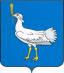 РОССИЙСКАЯ ФЕДЕРАЦИЯМУНИЦИПАЛЬНЫЙ  РАЙОНБОЛЬШЕГЛУШИЦКИЙСАМАРСКОЙ  ОБЛАСТИАДМИНИСТРАЦИЯСЕЛЬСКОГО  ПОСЕЛЕНИЯБОЛЬШАЯ ДЕРГУНОВКА________________________ПОСТАНОВЛЕНИЕот 14 марта 2019 года № 25О корректировке адресов объектов недвижимости, находящихся на территории сельского поселения Большая Дергуновка муниципального района Большеглушицкий Самарской области, в федеральной информационной адресной системеВ соответствии с Федеральным законом от 06.10.2003 г. № 131-ФЗ «Об общих принципах организации местного самоуправления в Российской Федерации», в рамках  проведения мероприятий по актуализации  сведений  государственного кадастра  недвижимости в целях  взимания  земельного налога  в полном объеме и поступления налоговых  платежей в бюджет сельского поселения Большая Дергуновка муниципального района Большеглушицкий Самарской области, ПОСТАНОВЛЯЮ:1. Аннулировать элемент планировочной структуры Кладбище территория, находящееся по адресу: Российская Федерация, Самарская область, Большеглушицкий муниципальный район, сельское поселение Большая Дергуновка, Кладбище Территория.    2. Контроль за выполнением настоящего постановления возложить на Главу администрации сельского поселения Большая Дергуновка муниципального района Большеглушицкий Самарской области Дыхно Валерия Ивановича.   3. Настоящее постановление вступает в силу  со дня его подписания.Глава сельского поселения Большая Дергуновка муниципального района БольшеглушицкийСамарской области                                                                                    В.И. Дыхно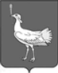 СОБРАНИЕ ПРЕДСТАВИТЕЛЕЙСЕЛЬСКОГО ПОСЕЛЕНИЯБОЛЬШАЯ ДЕРГУНОВКАМУНИЦИПАЛЬНОГО РАЙОНАБОЛЬШЕГЛУШИЦКИЙСАМАРСКОЙ ОБЛАСТИтретьего созыва   РЕШЕНИЕ  № 199   от  15 марта 2019 г.О внесении изменений в Решение Собрания представителей  сельского поселения Большая Дергуновка муниципального района Большеглушицкий Самарской области от 20 февраля 2017 г. г. № 74 «Об утверждении  Правил  благоустройства территории  сельского поселения Большая Дергуновка муниципального района Большеглушицкий Самарской области»Руководствуясь Уставом сельского поселения Большая Дергуновка муниципального района Большеглушицкий Самарской области, в целях обеспечения систематического  и эффективного контроля за содержанием территории сельского поселения Большая Дергуновка муниципального района Большеглушицкий Самарской области, соблюдением чистоты и порядка, Собрание представителей сельского поселения Большая Дергуновка муниципального района Большеглушицкий Самарской области Р Е Ш И Л О:Внести в Решение Собрания представителей сельского поселения Большая Дергуновка муниципального района Большеглушицкий Самарской области от 20 февраля 2017 г. № 74 «Об утверждении  Правил  благоустройства территории сельского поселения Большая Дергуновка муниципального района Большеглушицкий Самарской области» («Большедергуновские Вести» 2017, 28 февраля, №2(100), «Большедергуновские Вести» 2017, 10 мая, №8(106), «Большедергуновские Вести» 2017, 29 декабря, №28(126), «Большедергуновские Вести» 2018, 30 марта, №6(132), «Большедергуновские Вести» 2018, 31 мая, №10(136), «Большедергуновские Вести» 2018, 31 июля, № 14(140)) (далее – Решение) следующие изменения и дополнения:     1) Пункт 1.3.  главы 1 Правил  благоустройства  территории сельского поселения Большая Глушица муниципального района Большеглушицкий Самарской области (далее – Правила) дополнить абзацами сорок четвертым, сорок пятым  следующего содержания:    «- ртутьсодержащие вещества – это токсичные вещества, которые обладают химическими свойствами;      - сельскохозяйственные отходы – это остатки растений при извлечении необходимой части сельскохозяйственной культуры после сбора урожая или его промышленной переработки;»;2). Пункт 2.1.22  раздела 2.1.  главы 2 Правил изложить в следующей редакции: « 2.1.22. Содержание и уборка садов, скверов, зеленых насаждений, находящихся в собственности организаций, домовладельцев и на прилегающих территориях производятся силами и средствами этих организаций, домовладельцев самостоятельно.Вывоз отходов, образующихся при производстве и первичной переработке сельскохозяйственной продукции, находящихся в собственности организаций и домовладельцев, осуществляется ими самостоятельно на основании договоров со специализированной организацией.»;3). Раздел 2.1. главы 2  Правил дополнить новыми пунктами 2.1.40 и 2.1.41. следующего содержания:«2.1.40. Порядок организации работ по обращению с  ртутьсодержащими отходам определяется муниципальным нормативным правовым актом администрации сельского поселения Большая Дергуновка в соответствии с действующим законодательством.2.1.41. Строительный мусор, органические останки (трупы животных), КГО, не являющиеся ТКО и находящиеся в собственности организаций и домовладельцев, вывозятся ими самостоятельно на основании договоров со специализированной организацией.».2.Опубликовать настоящее Решение в газете «Большедергуновские Вести» и  разместить  на официальном сайте.3.Настоящее Решение вступает в силу после  его официального опубликования.Глава сельского поселения Большая Дергуновка муниципального районаБольшеглушицкий Самарской области                                              В.И. ДыхноПредседатель Собрания представителей сельского поселения Большая Дергуновка муниципального района Большеглушицкий Самарской области                 А.В. Чечин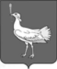 СОБРАНИЕ  ПРЕДСТАВИТЕЛЕЙСЕЛЬСКОГО ПОСЕЛЕНИЯБОЛЬШАЯ ДЕРГУНОВКАМУНИЦИПАЛЬНОГО РАЙОНАБОЛЬШЕГЛУШИЦКИЙСАМАРСКОЙ ОБЛАСТИТРЕТЬЕГО СОЗЫВАР Е Ш Е Н И Е  № 200от 15 марта 2019 годаО внесении изменений в Положение о муниципальном служащем в сельском поселении Большая Дергуновка муниципального района Большеглушицкий Самарской области, утвержденное Решением Собрания представителей сельского поселения Большая Дергуновка муниципального района Большеглушицкий Самарской области от 25 мая 2018 года № 148 В соответствии с Федеральным Законом от 02.03.2007 г. № 25-ФЗ «О муниципальной службе в Российской Федерации»,  руководствуясь Уставом сельского поселения Большая Дергуновка муниципального района Большеглушицкий Самарской области, Собрание представителей сельского поселения Большая Дергуновка муниципального района Большеглушицкий Самарской области    РЕШИЛО:Внести в Положение о муниципальном служащем в сельском поселении Большая Дергуновка муниципального района Большеглушицкий Самарской области, утвержденное Решением Собрания представителей сельского поселения Большая Дергуновка муниципального района Большеглушицкий Самарской области от 25 мая 2018 года № 148 (Большедергуновские Вести, 2018, 31 мая, № 10(136); Большедергуновские Вести, 2018, 24 октября, № 20 (146); Большедергуновские Вести, 2018, 29 декабря, № 27 (153)),  следующие изменения: подпункт 2 пункта 11.1 исключить слова «садоводческого, огороднического, дачного потребительских кооперативов».Направить настоящее Решение главе сельского поселения Большая Дергуновка муниципального района Большеглушицкий Самарской области для подписания и официального  опубликования.Настоящее Решение вступает в силу после его официального опубликования. Глава сельского поселения Большая Дергуновка муниципального районаБольшеглушицкий Самарской области                                              В.И. ДыхноПредседатель Собрания представителей сельского поселения Большая Дергуновка муниципального района Большеглушицкий Самарской области                 А.В. Чечин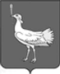 СОБРАНИЕ ПРЕДСТАВИТЕЛЕЙ               СЕЛЬСКОГО ПОСЕЛЕНИЯБОЛЬШАЯ ДЕРГУНОВКАМУНИЦИПАЛЬНОГО РАЙОНАБОЛЬШЕГЛУШИЦКИЙСАМАРСКОЙ ОБЛАСТИТРЕТЬЕГО СОЗЫВАРЕШЕНИЕ  №  201от 15 марта 2019 г. О  протесте   прокурора  Большеглушицкого  района  Самарской   области№ 374-19/07-23-2019 от 01.03.2019г. на  Решение Собрания представителей сельского  поселения Большая Дергуновка  муниципального района Большеглушицкий Самарской области  от 15.12.2017 года № 114 «О земельном налоге на территории сельском поселении Большая Дергуновка муниципального района Большеглушицкий Самарской области»Рассмотрев Протест прокурора Большеглушицкого района Самарской области № 374-19/07-23-2019 от 01.03.2019г. на  Решение Собрания представителей сельского  поселения Большая Дергуновка  муниципального района Большеглушицкий Самарской области  от 15.12.2017 года № 114 «О земельном налоге на территории сельском поселении Большая Дергуновка муниципального района Большеглушицкий Самарской области», Собрание представителей сельского поселения Большая Дергуновка муниципального района Большеглушицкий Самарской области   РЕШИЛО:1. Удовлетворить Протест прокурора Большеглушицкого района Самарской области № 374-19/07-23-2019 от 01.03.2019г. на  Решение Собрания представителей сельского  поселения Большая Дергуновка  муниципального района Большеглушицкий Самарской области  от 15.12.2017 года № 114 «О земельном налоге на территории сельском поселении Большая Дергуновка муниципального района Большеглушицкий Самарской области» и привести  нормативно – правовой акт в соответствие с требованиями действующего законодательства.2. Направить копию настоящего Решения прокурору Большеглушицкого района Самарской области.         3. Настоящее Решение вступает в силу со дня его принятия. Председатель Собрания представителей сельского поселения Большая Дергуновка муниципального района Большеглушицкий Самарской области                 А.В. Чечин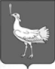 СОБРАНИЕ ПРЕДСТАВИТЕЛЕЙ               СЕЛЬСКОГО ПОСЕЛЕНИЯБОЛЬШАЯ ДЕРГУНОВКАМУНИЦИПАЛЬНОГО РАЙОНАБОЛЬШЕГЛУШИЦКИЙСАМАРСКОЙ ОБЛАСТИТРЕТЬЕГО СОЗЫВАРЕШЕНИЕ  №  202от 15 марта 2019 г. О  протесте   прокурора  Большеглушицкого  района  Самарской   области№ 375-19/07-23-2019 от 01.03.2019г. на  Решение Собрания представителей сельского поселения Большая Дергуновка муниципального района Большеглушицкий Самарской области  от 27.05.2014 года  № 143 «О  налоге  на имущество физических лиц на территории сельского поселения  Большая Дергуновка муниципального  района Большеглушицкий Самарской области»Рассмотрев Протест прокурора Большеглушицкого района Самарской области № 375-19/07-23-2019 от 01.03.2019г. на  Решение Собрания представителей сельского поселения Большая Дергуновка муниципального района Большеглушицкий Самарской области  от 27.05.2014 года  № 143 «О  налоге  на имущество физических лиц на территории сельского поселения  Большая Дергуновка муниципального  района Большеглушицкий Самарской области», Собрание представителей сельского поселения Большая Дергуновка муниципального района Большеглушицкий Самарской области РЕШИЛО:1. Удовлетворить Протест прокурора Большеглушицкого района Самарской области № 375-19/07-23-2019 от 01.03.2019г. на  Решение Собрания представителей сельского поселения Большая Дергуновка муниципального района Большеглушицкий Самарской области  от 27.05.2014 года  № 143 «О  налоге  на имущество физических лиц на территории сельского поселения  Большая Дергуновка муниципального  района Большеглушицкий Самарской области» и привести  нормативно – правовой акт в соответствие с требованиями действующего законодательства.2. Направить копию настоящего Решения прокурору Большеглушицкого района Самарской области.3. Настоящее Решение вступает в силу со дня его принятия. Председатель Собрания представителей сельского поселения Большая Дергуновка муниципального района Большеглушицкий Самарской области                 А.В. Чечин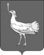 СОБРАНИЕПРЕДСТАВИТЕЛЕЙСЕЛЬСКОГО ПОСЕЛЕНИЯБОЛЬШАЯДЕРГУНОВКАМУНИЦИПАЛЬНОГО РАЙОНАБОЛЬШЕГЛУШИЦКИЙСАМАРСКОЙ ОБЛАСТИТРЕТЬЕГО СОЗЫВАРЕШЕНИЕ № 203от 28 марта 2019 годаО внесении изменений в Решение Собрания представителей сельского поселения Большая Дергуновка муниципального района Большеглушицкий Самарской области № 174 от 06 декабря 2018 года «Об утверждении бюджета сельского поселения Большая Дергуновка муниципального района Большеглушицкий Самарской области на 2019 год и на плановый период 2020 и 2021 годов»Руководствуясь Бюджетным кодексом Российской Федерации, Уставом сельского поселения Большая Дергуновка муниципального района Большеглушицкий Самарской области, Собрание представителей сельского поселения Большая Дергуновка муниципального района Большеглушицкий Самарской области         РЕШИЛО:Внести в Решение Собрания представителей сельского поселения Большая Дергуновка муниципального района Большеглушицкий Самарской области № 174 от 06 декабря 2018 г. «Об утверждении бюджета сельского поселения Большая Дергуновка муниципального района Большеглушицкий Самарской области на 2019 год и на плановый период 2020 и 2021 годов» следующие изменения:в абзаце двенадцатом пункта 5 сумму «1805,5» заменить суммой «1805,6»;2. Направить настоящее Решение главе сельского поселения Большая Дергуновка муниципального района Большеглушицкий Самарской области для подписания и официального опубликования.3. Настоящее Решение вступает в силу после его официального опубликования и распространяется на правоотношения, возникшие с 28.03.2019 года.	4.Опубликовать настоящее Решение в газете «Большедергуновские Вести» сельского поселения Большая Дергуновка муниципального района Большеглушицкий Самарской области не позднее десяти дней после его подписания.Глава сельского поселения Большая Дергуновка муниципального районаБольшеглушицкий Самарской области                                              В.И. ДыхноПредседатель Собрания представителей сельского поселения Большая Дергуновка муниципального района Большеглушицкий Самарской области                 А.В. Чечин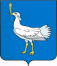 РОССИЙСКАЯ ФЕДЕРАЦИЯМУНИЦИПАЛЬНЫЙ  РАЙОНБОЛЬШЕГЛУШИЦКИЙСАМАРСКОЙ  ОБЛАСТИАДМИНИСТРАЦИЯСЕЛЬСКОГО  ПОСЕЛЕНИЯБОЛЬШАЯ ДЕРГУНОВКА______________________________ПОСТАНОВЛЕНИЕот 19 марта 2019 г. № 26Об организации сбора отработанных ртутьсодержащих ламп на территории сельского поселения Большая Дергуновка муниципального района Большеглушицкий Самарской областисоответствии с Федеральным законом от 06.10.2003 г. № 131-ФЗ «Об общих принципах организации местного самоуправления в Российской Федерации», Постановлением Правительства Российской Федерации от 03.09.2010 г. № 681 «Об утверждении Правил обращения с отходами производства и потребления в части осветительных устройств, электрических ламп, ненадлежащие сбор, накопление, использование, обезвреживание, транспортирование и размещение которых может повлечь причинение вреда жизни, здоровью граждан, вреда животным, растениям и окружающей среде», Администрация сельского поселения Большая Дергуновка муниципального района Большеглушицкий Самарской областиПОСТАНОВЛЯЕТ:Определить местом первичного сбора и временного размещения отработанных ртутьсодержащих ламп для потребителей ртутьсодержащих ламп помещение, расположенное по адресу: Самарская область, Большеглушицкий р-он, с. Большая Дергуновка, ул. Советская, 94а.Назначить ответственного по сбору и временному размещению ртутьсодержащих ламп Дыхно Валерия Ивановича.Утвердить график работы места сбора отработанных ртутьсодержащих ламп для потребителей ртутьсодержащих ламп: последняя пятница каждого месяца с 9-00 до 12-00 час. Утвердить Порядок организации сбора отработанных ртутьсодержащих ламп у потребителей ртутьсодержащих ламп и информирования о порядке такого сбора на территории сельского поселения Большая Дергуновка  муниципального района Большеглушицкий Самарской области - согласно Приложению к настоящему постановлению.5. Настоящее постановление опубликовать в газете «Большедергуновские Вести» и на официальном сайте сельского поселения Большая Дергуновка  муниципального района Большеглушицкий Самарской области в сети «Интернет».Настоящее постановление вступает в силу после его официального опубликования.Контроль выполнения настоящего постановления оставляю за собой.Глава сельского поселения Большая Дергуновка муниципального района Большеглушицкий Самарской области                                                                                   В.И. Дыхно Приложениек постановлению Администрации сельского поселения Большая Дергуновка муниципального района Большеглушицкий Самарской области«Об организации сбора отработанных  ртутьсодержащих ламп на территории сельского поселения Большая Дергуновка муниципального района Большеглушицкий Самарской области»от  19 марта  2019г. № 26ПОРЯДОКорганизации сбора отработанных ртутьсодержащих ламп у потребителей ртутьсодержащих ламп и информирования о порядке такого сбора на территории сельского поселения Большая Дергуновка муниципального района Большеглушицкий Самарской областиОБЩИЕ ПОЛОЖЕНИЯ1.1. Настоящий Порядок устанавливает порядок организации сбора отработанных ртутьсодержащих ламп у потребителей ртутьсодержащих ламп информирования о порядке такого сбора на территории сельского поселения Большая Дергуновка муниципального района Большеглушицкий Самарской области (далее – Порядок).1.2. Порядок является обязательным для исполнения организациями независимо от организационно-правовых форм и форм собственности,индивидуальными предпринимателями, осуществляющими свою деятельность на территории сельского поселения Большая Дергуновка муниципального района Большеглушицкий Самарской области (далее- поселение), не имеющих лицензии на осуществление деятельности по обезвреживанию и размещению отходов I-IV класса опасности, и физических лиц, проживающих на территории поселения, эксплуатирующих осветительные устройства и электрические лампы с ртутным заполнением.1.3. Понятия, используемые в настоящем Положении:отработанные ртутьсодержащие лампы – ртутьсодержащие отходы, представляющие собой выведенные из эксплуатации и подлежащие утилизации осветительные устройства и электрические лампы с ртутным заполнением и содержанием ртути не менее 0,01 процента;использование отработанных ртутьсодержащих ламп – применение отработанных ртутьсодержащих ламп для производства товаров (продукции), выполнения работ, оказания услуг или получения энергии;потребители ртутьсодержащих ламп – юридические лица или индивидуальные предприниматели, не имеющие лицензии на осуществление деятельности по обезвреживанию и размещению отходов I-IV класса опасности, а также физические лица, эксплуатирующие осветительные устройства и электрические лампы с ртутным заполнением;накопление – хранение потребителями ртутьсодержащих ламп, за исключением физических лиц, разрешенного в установленном порядке количества отработанных ртутьсодержащих ламп;специализированные организации – юридические лица и индивидуальные предприниматели, осуществляющие сбор, использование, обезвреживание, транспортирование и размещение отработанных ртутьсодержащих ламп, имеющие лицензии на осуществление деятельности по обезвреживанию и размещению отходов I-IV класса опасности;место первичного сбора и размещения – место для предварительного сбора и временного размещения отработанных ртутьсодержащих ламп перед передачей их специализированным организациям для дальнейшего сбора, использования, обезвреживания, транспортирования и размещения;тара – упаковочная емкость, обеспечивающая сохранность ртутьсодержащих ламп при хранении, погрузо-разгрузочных работах и транспортировании;герметичность тары – способность оболочки (корпуса) тары, отдельныхэлементов и соединений препятствовать газовому или жидкостному обмену между средами, разделенными этой оболочкой.ОРГАНИЗАЦИЯ СБОРА ТРАБОТАННЫХ РТУТЬСОДЕРЖАЩИХ ЛАМП2.1. Администрация сельского поселения Большая Дергуновка муниципального района Большеглушицкий Самарской области организует сбор и определяет место первичного сбора и размещения на территории поселения отработанных ртутьсодержащих ламп у потребителей ртутьсодержащих ламп (кроме потребителей ртутьсодержащих ламп, являющихся собственниками, нанимателями, пользователями помещений в многоквартирных домах и имеющих заключенный собственниками указанных помещений договор управления многоквартирными домами или договор оказания услуг и (или) выполнения работ по содержанию и ремонту общего имущества в таких домах), а также их информирование.2.2. У потребителей ртутьсодержащих ламп на территории поселения, являющихся собственниками, нанимателями, пользователями помещений в многоквартирных домах, сбор и размещение отработанных ртутьсодержащих ламп обеспечивают лица, осуществляющие управление многоквартирными домами на основании заключенного с собственниками помещений многоквартирных домов договора управления или договора оказания услуг и (или) выполнения работ по содержанию и ремонту общего имущества в таких домах, в местах, являющихся общим имуществом собственников многоквартирных домов и содержащихся в соответствии с требованиями к содержанию общего имущества, предусмотренными Правилами содержания общего	имущества	в	многоквартирном доме,	утвержденными постановлением Правительства Российской Федерации от 13.08.2006 г. № 491.2.3. Место первичного сбора и размещения отработанных ртутьсодержащих ламп у потребителей ртутьсодержащих ламп на территории поселения, являющихся собственниками, нанимателями, пользователями помещений в многоквартирных домах, определяется собственниками помещений в многоквартирных домах или по их поручению лицами, осуществляющими управление многоквартирными домами на основании заключенного договора управления или договора оказания услуг и (или) выполнения работ по содержанию и ремонту общего имущества в таких домах, по согласованию с соответствующей специализированной организацией.2.4.  На  территории  поселения  сбор  отработанных  ртутьсодержащих ламп у потребителей ртутьсодержащих ламп осуществляют специализированные организации.2.5. Деятельность потребителей ртутьсодержащих ламп на территории поселения осуществляется в соответствии со следующими требованиями:2.5.1.Потребители ртутьсодержащих ламп (кроме физических лиц) осуществляют накопление отработанных ртутьсодержащих ламп.2.5.2. Накопление отработанных ртутьсодержащих ламп производится отдельно от других видов отходов.2.5.3. Не допускается самостоятельное обезвреживание, использование, транспортирование и размещение отработанных ртутьсодержащих ламп потребителями ртутьсодержащих ламп, а также их накопление в местах, являющихся общим имуществом собственников помещений многоквартирного дома, за исключением размещения в местах первичного сбора и размещения и транспортирования до них.2.5.4. Потребители ртутьсодержащих ламп (кроме физических лиц) для накопления поврежденных отработанных ртутьсодержащих ламп обязаны использовать тару.2.6. На территории поселения запрещается:2.6.1. Выбрасывать отработанные ртутьсодержащие лампы в мусорные контейнеры, вскрывать корпуса ртутьсодержащих ламп с целью извлечения ртути, сливать ртуть в канализацию, закапывать в землю, сжигать загрязненную ртутью тару.2.6.2. Осуществлять накопление отработанных ртутьсодержащих ламп вблизи нагревательных или отопительных приборов.2.6.3. Осуществлять захоронение отработанных ртутьсодержащих ламп на объектах размещения твердых бытовых и промышленных отходов.2.6.4. Привлекать для работ с ртутьсодержащими лампами лиц, не достигших18-летнего возраста, а также лиц не прошедших предварительный медицинский осмотр и инструктаж о порядке обращения с ртутьсодержащими лампами.2.7. Обязательными документами при обращении с ртутьсодержащими лампами являются:инструкция о порядке обращения с ртутьсодержащими лампами (типовая инструкция приводится в Приложении № 1 к настоящему Положению);приказ руководителя юридического лица о назначении лица, ответственного по обращению с отработанными ртутьсодержащими лампами;журнал учета отработанных ртутьсодержащих ламп (типовая форма журнала приводится в Приложении № 2 к настоящему Положению);договор со специализированной организацией.2.8. Отработанные ртутьсодержащие лампы подлежат сдаче специализированной организации на обезвреживание на договорной основе.2.9. Специализированная организация при приеме отработанных ртутьсодержащих ламп вместе с потребителем ртутьсодержащих ламп составляют акт о сдаче-приемке отработанных ртутьсодержащих ламп.2.10. Акт о сдаче-приемке отработанных ртутьсодержащих ламп оставляется в двух экземплярах, первый из которых находится у потребителя ртутьсодержащих ламп, второй – у специализированной организации, принявшей отработанные ртутьсодержащие лампы.ИНФОРМИРОВАНИЕ НАСЕЛЕНИЯ3.1. Информирование о порядке сбора отработанных ртутьсодержащих ламп осуществляется администрацией сельского поселения Большая Дергуновка, а также специализированными организациями.3.2. Информация о порядке сбора отработанных ртутьсодержащих ламп размещается на официальном сайте администрации сельского поселения Большая Дергуновка, в местах обнародования, в местах реализации ртутьсодержащих ламп, а также по месту нахождения специализированных организаций.3.3. Размещению подлежит следующая информация:3.3.1.	Порядок	организации	сбора	отработанных	ртутьсодержащих ламп.3.3.2. Перечень специализированных организаций, осуществляющих сбор, транспортировку, хранение и размещение ртутьсодержащих отходов, проведение демеркуризационных мероприятий, с указанием места нахождения и контактных телефонов.3.3.3. Места и условия приема отработанных ртутьсодержащих ламп.3.3.4.	Стоимость	услуг	по	приему	отработанных	ртутьсодержащихламп.ОТВЕТСТВЕННОСТЬ ЗА НАРУШЕНИЕПРАВИЛ ОБРАЩЕНИЯ С ОТРАБОТАННЫМИ РТУТЬСОДЕРЖАЩИМИ ЛАМПАМИ4.1. Контроль за соблюдением требований в области обращения с отработанными ртутьсодержащими лампами осуществляется органами государственного контроля в области обращения с отходами.4.2. За нарушение правил обращения с отработанными ртутьсодержащими лампами потребители ртутьсодержащих ламп несут ответственность в соответствии с действующим законодательством.ПРИЛОЖЕНИЕ № 1к Порядку организации сбораотработанных ртутьсодержащих ламп употребителей ртутьсодержащих ламп иинформирования о порядке такого сборана территории сельского поселенияБольшая Дергуновка муниципального районаБольшеглушицкий Самарской областиот 19 марта 2019 г. № 26ИНСТРУКЦИЯпорядке обращения с ртутьсодержащими лампами на территории сельского поселения Большая Дергуновка муниципального района Большеглушицкий Самарской области1. Металлическая ртуть, ее соединения, отработанные ртутьсодержащие лампы, приборы с ртутным наполнением и другие ртутные материалы при неправильном обращении являются источником повышенной опасности в связи с возможностью острых и хронических отравлений парами ртути, а также ртутного загрязнения помещений, территорий, воздуха, почвы, воды. Ртуть и ртутные материалы относятся к веществам первого класса опасности, а ряд соединений ртути (сулема, ртуть цианистая) – к сильнодействующим ядовитым веществам. Отходы производства и потребления, содержащие в своем составе металлическую ртуть и соли ртути, относятся к первому классу опасности.2. Металлическая ртуть, ее соединения, отработанные ртутьсодержащие лампы и приборы с ртутным наполнением подлежат строгому учету с записями о приходе, расходе, перемещении и приходе в негодность в специальном журнале.Накопление ртутьсодержащих ламп без повреждения ртутной системы осуществляется в заводской таре и должно быть сосредоточено в кладовых, закрепленных за ответственным лицом, при обеспечении полной сохранности.Разбитые лампы и иные стеклянные ртутные приборы с поврежденной ртутной системой подлежат накоплению отдельно, каждый в отдельном полиэтиленовом пакете, несколько пакетов укладываются в емкости с плотно закрывающейся крышкой. Собранная при случайном разливе или повреждении прибора ртуть, а также мелкие ртутьсодержащие элементы содержатся в толстостенной стеклянной таре с плотно закрытой крышкой.Содержание отходов, указанных в пункте 4, допускается не более суток.При разливе небольшого количества ртути (при разгерметизации не более одной ртутьсодержащей лампы) необходимые демеркуризационные работы осуществляются работниками организаций, физическими лицами (при возникновении ситуации в быту) в соответствии с пунктом 9.При обращении с ртутьсодержащими лампами запрещается: выбрасывать в мусорные контейнеры, сливать ртуть в канализацию,закапывать в землю, сжигать загрязненную ртутью тару;размещать вблизи нагревательных или отопительных приборов;самостоятельно вскрывать корпуса неисправных ртутных приборов, дополнительно разламывать поврежденные стеклянные ртутные приборы с целью извлечения ртути;привлекать для работ с ртутью лиц, не прошедших предварительный инструктаж, и лиц моложе 18 лет.Лица, выделенные для проведения демеркуризационных работ в организациях, должны пройти специальное обучение, предварительный медицинский осмотр и быть обеспечены средствами индивидуальной защиты органов дыхания (СИЗОД), специальной одеждой, специальной обувью, средствами индивидуальной защиты рук и глаз.При разливе небольшого количества ртути необходимо:принять меры по предотвращению переноса ртути на обуви, прекратив доступ к месту разлива;поставить в известность руководителя организации;удалить из помещения персонал, незанятый демеркуризационными работами;собрать ртутные капли подручными приспособлениями. Во избежание втирания ртути в пол и распространения ее по всему помещению собирание капель ртути начинают с периферии загрязненного участка и проводят по направлению к центру. Для сбора ртути используются эмалированный совок, резиновая груша или хирургический отсос. Собранную ртуть перенести в приемник из небьющегося стекла или толстостенной стеклянной посуды, предварительно заполненный подкисленным раствором перманганата калия;убедиться путем тщательного осмотра в полноте сбора ртути, в том числе учесть наличие щелей в полу;обработать обильно (0,5-1,0 л/кв. м) загрязненные места с помощью кисти одним из следующих демеркуризационных растворов: 20% раствором хлорного железа или 10% раствором перманганата калия, подкисленного 5% соляной кислотой;оставить демеркуризационный раствор на загрязненном месте на 4-6 часов;тщательно вымыть загрязненный участок мыльной водой;проветрить помещение;после каждого этапа работ тщательно мыть руки.Все работы проводятся в резиновых перчатках и респираторе (марлевой повязке).В случае выявления больших разливов ртути (более одной ртутьсодержащей лампы), а также попадания ртути в нагревательные приборы, сушильные шкафы, труднодоступные места необходимо:принять меры по предотвращению переноса ртути на обуви, прекратив доступ к месту разлива;поставить в известность руководителя организации;удалить из помещения всех людей, отключить все электроприборы, обеспечить проветривание помещения;сообщить о происшествии оперативному дежурному «ЕДДС Большеглушицкого района по предупреждению и ликвидации чрезвычайных ситуаций»;провести аналитические исследования содержания паров ртути в помещении с привлечением аккредитованной лаборатории.Характерными признаками отравления парами ртути являются: металлический привкус во рту, разрыхление десен, сильное слюнотечение. Впоследствии развиваются язвы на деснах, происходит выпадение зубов, поражение пищеварительного тракта и нервной системы. При незначительных концентрациях ртути наблюдается легкая возбудимость, мелкая дрожь частей тела, ослабление памяти. При остром отравлении нарушается деятельность кишечника, возникает рвота, распухают губы, десны, постепенно наступает упадок сердечной деятельности.Первая помощь при отравлении парами ртути или попадании внутрь организма солей ртути – полный покой, полоскание рта слабым раствором бертолетовой соли, 5% раствором хлорида цинка, 2% раствором танина, принятие цистамина (0,3г), далее срочная госпитализация пострадавшего.ПРИЛОЖЕНИЕ № 2к Порядку организации сбора отработанныхртутьсодержащих ламп у потребителейртутьсодержащих ламп и информирования о порядкетакого сбора на территориисельского поселения Большая Дергуновка муниципального районаБольшеглушицкий Самарской областиЖУРНАЛучета отработанных ртутьсодержащих ламп на территории сельского поселения Большая Дергуновка муниципального района Большеглушицкий Самарской области____________________________________________________________________(наименование организации)Дата начала ведения журнала ________________________________________Ответственный за ведение журнала ___________________________________Примечание: в зависимости от специфики организации форма записи в журнале может быть дополнена.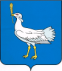 РОССИЙСКАЯ ФЕДЕРАЦИЯМУНИЦИПАЛЬНЫЙ  РАЙОНБОЛЬШЕГЛУШИЦКИЙСАМАРСКОЙ  ОБЛАСТИАДМИНИСТРАЦИЯСЕЛЬСКОГО  ПОСЕЛЕНИЯБОЛЬШАЯ ДЕРГУНОВКА________________________ПОСТАНОВЛЕНИЕот 19 марта  2019 года № 27О корректировке адресов объектов недвижимости, находящихся на территории сельского поселения Большая Дергуновка муниципального района Большеглушицкий Самарской области, в федеральной информационной адресной системе. В соответствии с Федеральным законом Российской Федерации от 06.10.2003г. № 131-ФЗ «Об общих принципах организации местного самоуправления в Российской Федерации», в рамках проведения мероприятий по актуализации сведений государственного кадастра недвижимости в целях взимания земельного налога в полном объёме и поступления налоговых платежей в бюджет сельского поселения Большая Дергуновка Муниципального района Большеглушицкий Самарской области, ПОСТАНОВЛЯЮ:Провести корректировку адресов объектов недвижимости, находящихся на территории сельского поселения Большая Дергуновка муниципального района Большеглушицкий Самарской области, в федеральной информационной адресной системе (далее - ФИАС) (Приложение №1 Прилагается).Контроль за выполнением настоящего постановления возложить на Главу администрации сельского поселения Большая Дергуновка муниципального района Большеглушицкий Самарской области Дыхно Валерия Ивановича.Настоящее постановление вступает в силу со дня его подписания.Глава сельского поселения Большая Дергуновка муниципального района БольшеглушицкийСамарской области                                                                                                            В.И. ДыхноПриложение к постановлению главы  сельского поселения Большая Дергуновкамуниципального района  Большеглушицкий Самарской области от 19 марта 2019 г. № 27Список для корректировки адресов объектов недвижимости, находящихся на территории сельского поселения Большая Дергуновка муниципального района Большеглушицкий Самарской области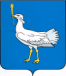 РОССИЙСКАЯ ФЕДЕРАЦИЯМУНИЦИПАЛЬНЫЙ  РАЙОНБОЛЬШЕГЛУШИЦКИЙСАМАРСКОЙ  ОБЛАСТИАДМИНИСТРАЦИЯСЕЛЬСКОГО  ПОСЕЛЕНИЯБОЛЬШАЯ ДЕРГУНОВКА________________________ПОСТАНОВЛЕНИЕот  22 марта 2019 года № 28Об утверждении Положения об архиве Администрации сельского поселения Большая Дергуновка муниципального района Большеглушицкий Самарской областисоответствии с нормами Федерального закона №131 – ФЗ от 06.10.2003г. «Об общих принципах организации местного самоуправления в Российской Федерации», Федерального закона № 125 – ФЗ от 22.10.2004 г. «Об архивном деле в Российской Федерации», Закона Самарской области № 109 – ГД от 12.05.2005 «Об архивном деле в Самарской области», руководствуясь Уставом сельского поселения Большая Дергуновка муниципального района Большеглушицкий Самарской областиПОСТАНОВЛЯЮ:Утвердить Положение об архиве Администрации сельского поселения Большая Дергуновка муниципального района Большеглушицкий Самарской области согласно приложению.Настоящее постановление вступает в силу со дня его подписания.Контроль за выполнением настоящего постановления оставляю за собой.Глава сельского поселения Большая Дергуновка муниципального района Большеглушицкий Самарской области                                                                                   В.И. Дыхно Приложениек постановлению главы сельского поселения Большая Дергуновка муниципального района Большеглушицкий Самарской области «Об утверждении Положения об архиве администрации сельского поселения Большая Дергуновкамуниципального района Большеглушицкий Самарской области» от 22 марта 2019 г. №28Положениеоб архиве Администрации сельского поселения Большая Дергуновкамуниципального района Большеглушицкий Самарской областиОбщие положения1.1. Положение об архиве Администрации сельского поселения Большая Дергуновка муниципального района Большеглушицкий Самарской области (далее по тексту – положение) разработано в соответствии с подпунктом 8 пункта 6 Положения о Федеральном архивном агентстве, утвержденного Указом Президента Российской Федерации от 22 июня 2016 г. № 293 «Вопросы Федерального архивного агентства».1.2. Архив Администрации сельского поселения Большая Дергуновка муниципального района Большеглушицкий Самарской области (далее по тексту – архив учреждения) осуществляет хранение, комплектование, учет и использование документов постоянного и временного (свыше 10 лет) сроков хранения, в том числе по личному составу, образовавшихся в деятельности организации, а также подготовку документов к передаче на постоянное хранение в архивный отдел администрации муниципального района Большеглушицкий Самарской области (далее по тексту – архивный отдел), источником комплектования которого выступает администрация сельского поселения Большая Дергуновка муниципального района Большеглушицкий Самарской области (далее по тексту – учреждение).1.3. Учреждение разрабатывает положение об архиве учреждения. Положение об архиве учреждения подлежит согласованию на предмет соответствия его примерному положению с учетом состава документов, находящихся на хранении и подлежащих хранению в архиве учреждения.1.4. Учреждение, выступающее источником комплектования архивного отдела, согласовывает положение об архиве с архивным отделом.После согласования положение об архиве учреждения утверждается постановлением главы сельского поселения.1.5. Архив в своей деятельности руководствуется Федеральным законом от 22.10.2004 № 125-ФЗ «Об архивном деле в Российской Федерации» законами, нормативными правовыми актами Российской Федерации, Самарской области в сфере архивного дела и делопроизводства, правилами организации хранения, комплектования, учета и использования документов Архивного фонда Российской Федерации и других архивных документов в государственных органах, органах местного самоуправления и организациях, нормативными актами Управления государственной архивной службы Самарской области.Состав документов Архива организации2.1. Архив учреждения хранит:а)	документы постоянного и временного (свыше 10 лет) сроков хранения, в том числе документы по личному составу, образовавшиеся в деятельности учреждения;б)	документы	постоянного хранения	и документы	по личному составу фонда учреждений – предшественников;в) справочно-поисковые средства к документам и учетные документы архива учреждения.Задачи Архива организации3.1. К задачам архива учреждения относятся:3.1.1. Организация хранения документов, состав которых предусмотрен главой II настоящего положения.3.1.2. Комплектование архива документами, образовавшимися в деятельности учреждения.3.1.3. Учет документов, находящихся на хранении в архиве учреждения.3.1.4. Использование документов, находящихся на хранении в архиве учреждения.3.1.5. Подготовка и своевременная передача документов архивного фонда Российской Федерации на постоянное хранение в архивный отдел.IV.	Функции Архива организации4.1. Архив учреждения осуществляет следующие функции:4.1.1. Организует прием документов постоянного и временного (свыше 10 лет) сроков хранения, в том числе по личному составу, образовавшихся в деятельности учреждения.4.1.2. Ведет учет документов и фондов, находящихся на хранении в архиве учреждения.4.1.3. Представляет в архивный отдел учетные сведения об объеме и составе хранящихся в архиве учреждения документов Архивного фонда Российской Федерации и других архивных документов в соответствии с порядком государственного учета документов Архивного фонда Российской Федерации.4.1.4. Систематизирует и размещает документы, поступающие на хранение в архив учреждения, образовавшиеся в ходе осуществления деятельности учреждения.4.2. Осуществляет подготовку и представляет:а) на рассмотрение и согласование экспертной комиссии учреждения (далее по тексту – ЭК) описи дел постоянного и временного (свыше 10 лет) сроков хранения, в том числе по личному составу;б) на утверждение экспертно-проверочной комиссии управления государственной архивной службы Самаркой области (далее по тексту – ЭПК) описи дел постоянного хранения;в)	на согласование ЭПК описи дел по личному составу;г) на согласование ЭПК акты об утрате документов, акты о неисправимых повреждениях архивных документов;д) на утверждение руководителю учреждения описи дел постоянного и временного (свыше 10 лет) сроков хранения, в том числе описи дел по личному составу, акты о выделении к уничтожению архивных документов, не подлежащих хранению, акты об утрате документов, акты о неисправимых повреждениях архивных документов, утвержденные (согласованные) ЭПК.4.3. Организует и проводит экспертизу ценности документов временных (свыше 10 лет) сроков хранения, находящихся на хранении в архиве учреждения в целях отбора документов для включения в состав Архивного фонда Российской Федерации, а также выявления документов, не подлежащих дальнейшему хранению.4.4. Проводит мероприятия по обеспечению сохранности документов, находящихся на хранении в архиве учреждения.4.5. Организует информирование руководства и работников учреждения о составе и содержании документов архива учреждения.4.6. Информирует пользователей по вопросам местонахождения архивных документов.4.7. Организует выдачу документов и дел для работы во временное пользование.4.8. Исполняет запросы пользователей, выдает архивные копии документов, архивные выписки и архивные справки.4.9. Ведет учет использования документов архива учреждения.4.10. Создает фонд пользования архива учреждения и организует его использование.4.11.Участвует в разработке документов организации по вопросам архивного дела и делопроизводства.Права Архива организации5.1. Архив учреждения имеет право:а) представлять руководству учреждения предложения по совершенствованию организации хранения, комплектования, учета и использования архивных документов в архиве учреждения;б) запрашивать в структурных подразделениях учреждения сведения, необходимые для работы архива учреждения;в) давать рекомендации специалистам учреждения по вопросам, относящимся к компетенции архива учреждения.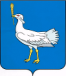 РОССИЙСКАЯ ФЕДЕРАЦИЯМУНИЦИПАЛЬНЫЙ  РАЙОНБОЛЬШЕГЛУШИЦКИЙСАМАРСКОЙ  ОБЛАСТИАДМИНИСТРАЦИЯСЕЛЬСКОГО  ПОСЕЛЕНИЯБОЛЬШАЯ ДЕРГУНОВКА________________________ПОСТАНОВЛЕНИЕот  22 марта 2019 года № 29Об утверждении Положения об экспертной комиссии администрации сельского поселения Большая Дергуновка муниципального района Большеглушицкий Самарской областиВ соответствии с нормами Федерального закона №131 – ФЗ от 06.10.2003г. «Об общих принципах организации местного самоуправления в Российской Федерации», Федерального закона №125 – ФЗ от 22.10.2004 г. «Об архивном деле в Российской Федерации», Закона Самарской области №109 – ГД от 12.05.2005 «Об архивном деле в Самарской области», руководствуясь Уставом сельского поселения Большая Дергуновка муниципального района Большеглушицкий Самарской области                     ПОСТАНОВЛЯЮ:Утвердить Положение об экспертной комиссии администрации сельского поселения Большая Дергуновка муниципального района Большеглушицкий Самарской области (прилагается).Утвердить состав экспертной комиссии администрации сельского поселения Большая Дергуновка муниципального района Большеглушицкий Самарской области  (прилагается).Настоящее постановление  вступает в силу со дня его подписания.Глава сельского поселения Большая Дергуновка муниципального района Большеглушицкий Самарской области                                                                                   В.И. Дыхно УТВЕРЖДЕНОпостановлением Главы  сельского поселения Большая Дергуновка муниципального района Большеглушицкий Самарской области «Об утверждении Положения об экспертной комиссии администрации сельского поселения Большая Дергуновка муниципального района Большеглушицкий Самарской области»от «_22 » марта  2019 г. № 29ПОЛОЖЕНИЕоб экспертной комиссии администрации сельского поселения Большая Дергуновка муниципального района Большеглушицкий Самарской области Общие положения1.1 Положение об экспертной комиссии администрации сельского поселения Большая Дергуновка муниципального района Большеглушицкий Самарской области (далее по тексту – положение) разработано в соответствии с подпунктом 9 пункта б Положения о Федеральном архивном агентстве, утвержденного Указом Президента Российской Федерации от 22 июня 2016 г. № 293. 1.2.Экспертная комиссия администрации сельского поселения Большая Дергуновка муниципального района Большеглушицкий Самарской области (далее по тексту – ЭК) создается в целях организации и проведения методической и практической работы по экспертизе ценности документов, образовавшихся в деятельности администрации сельского поселения Большая Дергуновка муниципального района Большеглушицкий Самарской области.1.3. ЭК является совещательным органом при главе сельского поселения Большая Дергуновка муниципального района Большеглушицкий Самарской области (далее по тексту – сельское поселение), создается постановлением главы сельского поселения и действует на основании положения, разработанного на основе Примерного положения, утвержденного главой сельского поселения.Сельское поселение, выступающее источникам комплектования архивного отдела администрации муниципального района Большеглушицкий Самарской области (далее по тексту – архивный отдел), согласовывает положение об ЭК с архивным отделом.1.4. Персональный состав ЭК определяется постановлением  главы сельского поселения.В состав ЭК включаются: председатель комиссии, секретарь комиссии, специалисты администрации. Председателем ЭК назначается глава сельского поселения.1.5. В своей работе ЭК руководствуется Федеральным законом от 22.10.2004 № 125-ФЗ «Об архивном деле в Российской Федерации» (Собрание законодательства Российской Федерации, 2004, законами и иными нормативными правовыми актами Российской Федерации, правилами организации хранения, комплектования, учета и использования документов Архивного фонда Российской Федерации и других архивных документов в государственных органах, органах местного самоуправления и организациях, законами и иными нормативными правовыми актами Самарской области в области архивного дела, локальными нормативными актами управления государственной архивной службы Самарской области.II. Функции ЭК Экспертная комиссия осуществляет следующие функции:2.1. Организует ежегодный отбор дел, образующихся в деятельности учреждения, для хранения и уничтожения.2.2. Рассматривает и принимает решения о согласовании:а)	описей дел постоянного хранения управленческой и иных видов документации;б)	перечня проектов/объектов, проблем/тем, научно-технической документации по которым документы подлежат передаче на постоянное хранение;в)	описей дел по личному составу;г)	описей дел временных (свыше 10 лет) сроков хранения;д)	номенклатуры дел организации;е)	актов о выделении к уничтожению документов, не подлежащих хранению;ж) актов об утрате документов;з)	актов о неисправимом повреждении архивных документов;и) предложений об установлении (изменении) сроков хранения документов, не предусмотренных (предусмотренных) перечнями типовых архивных документов, а также перечнями документов, образующихся в процессе деятельности органов государственной власти, иных государственных органов Российской Федерации и подведомственных им организаций, с указанием сроков их хранения;к) проектов локальных нормативных актов и методических документов организации по делопроизводству и архивному делу.2.3.Обеспечивает представление на утверждение экспертно-проверочной комиссии при управлении государственной архивной службы Самарской области (далее по тексту – ЭПК) согласованных ЭК описей дел постоянного хранения управленческой и иных видов документации, перечней проектов, проблем (тем), научно-технической документации, подлежащей передаче на постоянное хранение.2.4.Обеспечивает совместно с архивом учреждения представление на согласование ЭПК или архивного отдела, в случае наделения его соответствующими полномочиями, согласованные ЭК описи дел по личному составу, номенклатуру дел учреждения.2.5. Обеспечивает совместно с архивом учреждения представление на согласование ЭПК актов об утрате документов, актов о неисправимых повреждениях архивных документов.2.6. Организует для работников учреждения консультации по вопросам работы с документами, оказывает им методическую помощь, участвует в подготовке и проведении мероприятий по повышению их квалификации.Права ЭК               ЭК имеет право:3.1. Давать рекомендации специалистам учреждения по вопросам разработки номенклатур дел и формирования дел в делопроизводстве, экспертизы ценности документов, розыска недостающих дел постоянного срока хранения и дел по личному составу, упорядочения и оформления документов для передачи в архив учреждения.3.2.Запрашивать у специалистов учреждения:а)	письменные объяснения о причинах утраты, порчи или несанкционированного уничтожения документов постоянного и временных (свыше 10 лет) сроков хранения, в том числе документов по личному составу;б)	предложения и заключения, необходимые для определения сроков хранения документов.3.3.	Заслушивать на своих заседаниях специалистов учреждения о ходе подготовки документов к передаче на хранение в архив учреждения, об условиях хранения и обеспечения сохранности документов, в том числе Архивного фонда Российской Федерации, о причинах утраты документов.3.4.Приглашать на заседания ЭК в качестве консультантов и экспертов представителей научных, общественных и иных организаций.3.5.Не принимать к рассмотрению и возвращать на доработку документы, подготовленные с нарушением правил организации хранения, комплектования, учета и использования документов Архивного фонда Российской Федерации и других архивных документов в государственных органах, органах местного самоуправления и организациях.IV. Организация работы ЭК5.1.ЭК в своей работе  взаимодействует с ЭПК,   а  также  с архивным отделом.           5.2.Вопросы, относящиеся к компетенции ЭК, рассматриваются на ее заседаниях, которые проводятся по мере необходимости. Все заседания ЭК протоколируются.          5.3.Заседание ЭК  и  принятые  решения  считаются  правомочными,  если  на  заседании присутствует более половины ее состава.	    5.4.Решения ЭК принимаются по каждому вопросу (документу) отдельно большинством голосов присутствующих на заседании членов комиссии. При разделении голосов поровну решение принимает председатель ЭК.Право решающего голоса  имеют только члены ЭК. Приглашенные консультанты  и эксперты имеют право совещательного голоса.              5.5.Ведение делопроизводства ЭК возлагается на секретаря ЭК.УТВЕРЖДЕНОпостановлением Главы  сельского поселения Большая Дергуновка муниципального района Большеглушицкий Самарской области «Об утверждении Положения об экспертной комиссии администрации сельского поселения Большая Дергуновка муниципального района Большеглушицкий Самарской области»от «_22 » марта  2019 г. № 29СОСТАВэкспертной комиссии  администрациисельского поселения Большая Дергуновка муниципального района Большеглушицкий Самарской области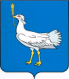 СОБРАНИЕ ПРЕДСТАВИТЕЛЕЙСЕЛЬСКОГО ПОСЕЛЕНИЯ
БОЛЬШАЯ ДЕРГУНОВКАМУНИЦИПАЛЬНОГО РАЙОНАБОЛЬШЕГЛУШИЦКИЙСАМАРСКОЙ ОБЛАСТИтретьего созываР Е Ш Е Н И Е  № 204от 28 марта 2019 года	О внесении изменений в правила землепользования и застройки сельского поселения Большая Дергуновка муниципального района Большеглушицкий Самарской области	В целях создания правовой основы для условий устойчивого развития территории муниципального образования, обеспечения прав и законных интересов физических и юридических лиц, в том числе правообладателей земельных участков и объектов капитального строительства, создания правовой, методической и информационной основы для последовательного развития современной системы градорегулирования, использование современных технологий в планировании развития и управлении процессами обустройства и застройки территории поселения, руководствуясь Федеральным законом Российской Федерации от 29.12.2004 № 190-ФЗ «Градостроительный кодекс Российской Федерации», Федеральным законом «Об общих принципах организации местного самоуправления, в Российской Федерации» 06.10.2003 года № 131-ФЗ, нормативными положениями Устава сельского поселения Большая Дергуновка муниципального района Большеглушицкий Самарской области, Собрание представителей сельского поселения Большая Дергуновка муниципального района Большеглушицкий Самарской области                                                             РЕШИЛО:Внести изменения в правила землепользования и застройки сельского поселения Большая Дергуновка муниципального района Большеглушицкий Самарской области по адресу: Самарская область, Большеглушицкий район, село Берёзовка, ул. Набережная д.18, S = 337 кв.м. Зону Р2 - Зона естественного природного ландшафта, изменить на Ж1- Зона застройки индивидуальными жилыми домами.2. Опубликовать данное Решение в газете «Большедергуновские Вести», разместить на официальном интернет-сайте сельского поселения Большая Дергуновка муниципального района Большеглушицкий Самарской области в сети «Интернет».     3. Настоящее Решение вступает в силу после его официального опубликования.   Глава сельского поселения Большая Дергуновка муниципального   района                                           Большеглушицкий  Самарской области                                                В.И. ДыхноПредседатель Собрания представителей сельского поселения Большая Дергуновка муниципального района Большеглушицкий Самарской области                                	А.В. Чечин        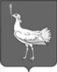 СОБРАНИЕ ПРЕДСТАВИТЕЛЕЙ               СЕЛЬСКОГО ПОСЕЛЕНИЯБОЛЬШАЯ ДЕРГУНОВКАМУНИЦИПАЛЬНОГО РАЙОНАБОЛЬШЕГЛУШИЦКИЙСАМАРСКОЙ ОБЛАСТИТРЕТЬЕГО СОЗЫВАРЕШЕНИЕ  №  205от 28 марта 2019 г.  О внесении изменений в Решение Собрания представителей сельского поселения Большая Дергуновка муниципального района Большеглушицкий Самарской области от 15.12.2017 г. № 114 «О земельном налоге на территории сельского поселения Большая Дергуновка муниципального района Большеглушицкий                  Самарской области»    В соответствии с частями 7, 8 статьи 54 Федерального закона от 29.07.2017 №217-ФЗ «О ведении гражданами садоводства и огородничества для собственных нужд и о внесении изменений в отдельные законодательные акты Российской Федерации», руководствуясь Налоговым кодексом Российской Федерации, Федеральным законом от 06.10.2003г. №131-ФЗ «Об общих принципах организации местного самоуправления в Российской Федерации»  и Уставом сельского поселения Большая Дергуновка муниципального района Большеглушицкий Самарской области, Собрание представителей сельского поселения Большая Дергуновка  муниципального района Большеглушицкий Самарской областиРЕШИЛО:1. Внести в Решение Собрания представителей сельского поселения Большая Дергуновка муниципального района Большеглушицкий Самарской области от 15.12.2017 г. № 114 «О земельном налоге на территории сельского поселения Большая Дергуновка муниципального района Большеглушицкий  Самарской области» («Большедергуновские Вести» 2017, 15 декабря, № 27(125)) следующие изменения:Абзац четвертый пункта 2 изложить в следующей редакции:«- приобретённых (предоставленных) для личного подсобного хозяйства,  садоводства (садовые земельные участки), огородничества (огородные земельные участки) или животноводства;». Пункт 6 изложить в следующей редакции:«6. Освобождаются от налогообложения граждане, имеющие на иждивении трех и более детей до 18 лет, в отношении одного земельного участка по каждому из следующих видов использования земель: для индивидуального жилищного строительства, личного подсобного хозяйства, садоводства (садового  земельного участка), огородничества (огородного земельного участка), животноводства.». 2.  Опубликовать настоящее Решение в газете «Большедергуновские Вести», на официальном сайте администрации сельского поселения Большая Дергуновка муниципального района Большеглушицкий Самарской области:  http://adm-dergunovka.ru.  3.  Настоящее Решение вступает в силу по истечении одного месяца со дня его официального опубликования, но не ранее 01.01.2020 года. Глава сельского поселения Большая Дергуновка муниципального района                                           Большеглушицкий  Самарской области                                             В.И. ДыхноПредседатель Собрания представителей сельского поселения Большая Дергуновка муниципального района Большеглушицкий Самарской области         	                    	А.В. Чечин      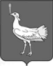 СОБРАНИЕ ПРЕДСТАВИТЕЛЕЙ               СЕЛЬСКОГО ПОСЕЛЕНИЯБОЛЬШАЯ ДЕРГУНОВКАМУНИЦИПАЛЬНОГО РАЙОНАБОЛЬШЕГЛУШИЦКИЙСАМАРСКОЙ ОБЛАСТИТРЕТЬЕГО СОЗЫВАРЕШЕНИЕ  №  206от 28 марта 2019 г. О внесении изменения в Решение Собрания представителей сельского поселения Большая Дергуновка муниципального района Большеглушицкий Самарской области от 27.05.2014 г. № 143 «О налоге на имущество физических лиц на территории сельского поселения Большая Дергуновка муниципального района Большеглушицкий Самарской области»В соответствии с частью 7 статьи 54 Федерального закона от 29.07.2017 №217-ФЗ «О ведении гражданами садоводства и огородничества для собственных нужд и о внесении изменений в отдельные законодательные акты Российской Федерации», руководствуясь Федеральным законом от 6 октября 2003 года №131-ФЗ «Об общих принципах организации местного самоуправления в Российской Федерации», Налоговым кодексом Российской Федерации, Уставом сельского поселения Большая Дергуновка муниципального района Большеглушицкий Самарской области, Собрание представителей сельского поселения Большая Дергуновка муниципального района Большеглушицкий Самарской области,Р Е Ш И Л О:1. Внести  в Решение Собрания представителей сельского поселения Большая Дергуновка муниципального района Большеглушицкий Самарской области от 27.05.2014 г. № 143 «О налоге на имущество физических лиц на территории сельского поселения Большая Дергуновка муниципального района Большеглушицкий Самарской области» («Большедергуновские Вести» 2014, 30 мая, № 8(41); «Большедергуновские Вести» 2014, 20 октября, № 14(47); «Большедергуновские Вести» 2015, 31 августа, № 14(64); «Большедергуновские Вести» 2016, 29 февраля, № 2(75); «Большедергуновские Вести» 2016, 30 мая, № 7(80)) следующее изменение:1.) Пункт 2 изложить в следующей  редакции:«2. Объектом  налогообложения признается расположенное в пределах сельского поселения Большая Дергуновка   муниципального района Большеглушицкий Самарской области следующее имущество:жилой дом;садовые домажилое помещение (квартира, комната);гараж, машино-место;единый недвижимый комплекс;объект незавершенного строительства;иные здание, строение, сооружение, помещение.»2.) Пункт 3 изложить в следующей  редакции:«3. Установить на территории сельского поселения Большая Дергуновка муниципального района Большеглушицкий Самарской области налог на имущество физических лиц и определить ставки налога в зависимости от кадастровой стоимости объектов налогообложения в следующих размерах:». 2.  Опубликовать настоящее Решение в газете «Большедергуновские Вести», на официальном сайте администрации сельского поселения Большая Дергуновка муниципального района Большеглушицкий Самарской области:  http://adm-dergunovka.ru.  3.  Настоящее Решение вступает в силу по истечении одного месяца  со дня его  официального опубликования, но не ранее 01.01.2020 года.Глава сельского поселения Большая Дергуновка муниципального района                                           Большеглушицкий  Самарской области                                             В.И. ДыхноПредседатель Собрания представителей сельского поселения Большая Дергуновка муниципального района Большеглушицкий Самарской области      	                    	А.В. Чечин        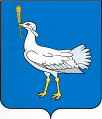 РОССИЙСКАЯ  ФЕДЕРАЦИЯМУНИЦИПАЛЬНЫЙ  РАЙОН                     БОЛЬШЕГЛУШИЦКИЙСАМАРСКОЙ  ОБЛАСТИАДМИНИСТРАЦИЯСЕЛЬСКОГО  ПОСЕЛЕНИЯБОЛЬШАЯ ДЕРГУНОВКА_________________________ПОСТАНОВЛЕНИЕот 29 марта 2019 года № 30  О присвоении адреса элементу планировочной структурыВ соответствии с Постановлением Правительства РФ №1221 от 19.11.2014 г. «Об утверждении правил присвоения, изменения и аннулирования адресов», разделом 4 Постановления Правительства РФ №492 от 22.05.2015г. «О составе сведений об адресах, размещаемых в государственном адресном реестре, порядке межведомственного информационного взаимодействия при ведении государственного адресного реестра, о внесении изменений и признании утратившими силу некоторых актов Правительства Российской Федерации», Постановлением главы сельского поселения Большая Дергуновка муниципального района Большеглушицкий Самарской области № 13 от 15.04.2013 г., «Об утверждении Правил присвоения, изменения и аннулирования  адресов на территории сельского поселения Большая Дергуновка муниципального района Большеглушицкий Самарской области» администрация сельского поселения Большая Дергуновка муниципального района Большеглушицкий Самарской области                                                       ПОСТАНОВЛЯЕТ:В рамках проведения инвентаризации присвоить элементу планировочной структуры следующие адресные реквизиты: Российская Федерация, Самарская область, муниципальный район Большеглушицкий, сельское поселение Большая Дергуновка, Кладбище Территория.Контроль за  выполнением настоящего постановления возложить на Главу сельского поселения Большая Дергуновка муниципального района  Большеглушицкий Самарской области.3. Настоящее постановление вступает в силу со дня его подписания.Глава  сельского поселения Большая Дергуновка муниципального района БольшеглушицкийСамарской области                                                                         В.И. ДыхноАдминистрация сельского поселения Большая Дергуновка муниципального района Большеглушицкий Самарской области Редактор: Жуваго В.С. Адрес газеты: 446190, с.Большая Дергуновка, ул.Советская, д.99, тел.64-5-75;эл. адрес: dergunovka@mail.ru Отпечатано в администрации сельского поселения Большая Дергуновка муниципального района Большеглушицкий Самарской области Соучредители – Администрация сельского поселения Большая Дергуновка муниципального района Большеглушицкий Самарской области, Собрание представителей сельского поселения Большая Дергуновка муниципального района Большеглушицкий Самарской области. Номер подписан в печать в 15.00 ч. 29.03.2019г. тираж 80 экземпляров   2) приложение 4 изложить в новой редакции:2) приложение 4 изложить в новой редакции:2) приложение 4 изложить в новой редакции:2) приложение 4 изложить в новой редакции:"Приложение  4Приложение  4Приложение  4Приложение  4к Решению Собрания представителей сельского поселения Большая Дергуновка муниципального района Большеглушицкий Самарской области "Об утверждении бюджета сельского поселения Большая Дергуновка  муниципального района Большеглушицкий Самарской области на 2019 год и на плановый период 2020 и 2021 годов"к Решению Собрания представителей сельского поселения Большая Дергуновка муниципального района Большеглушицкий Самарской области "Об утверждении бюджета сельского поселения Большая Дергуновка  муниципального района Большеглушицкий Самарской области на 2019 год и на плановый период 2020 и 2021 годов"к Решению Собрания представителей сельского поселения Большая Дергуновка муниципального района Большеглушицкий Самарской области "Об утверждении бюджета сельского поселения Большая Дергуновка  муниципального района Большеглушицкий Самарской области на 2019 год и на плановый период 2020 и 2021 годов"к Решению Собрания представителей сельского поселения Большая Дергуновка муниципального района Большеглушицкий Самарской области "Об утверждении бюджета сельского поселения Большая Дергуновка  муниципального района Большеглушицкий Самарской области на 2019 год и на плановый период 2020 и 2021 годов"к Решению Собрания представителей сельского поселения Большая Дергуновка муниципального района Большеглушицкий Самарской области "Об утверждении бюджета сельского поселения Большая Дергуновка  муниципального района Большеглушицкий Самарской области на 2019 год и на плановый период 2020 и 2021 годов"к Решению Собрания представителей сельского поселения Большая Дергуновка муниципального района Большеглушицкий Самарской области "Об утверждении бюджета сельского поселения Большая Дергуновка  муниципального района Большеглушицкий Самарской области на 2019 год и на плановый период 2020 и 2021 годов"к Решению Собрания представителей сельского поселения Большая Дергуновка муниципального района Большеглушицкий Самарской области "Об утверждении бюджета сельского поселения Большая Дергуновка  муниципального района Большеглушицкий Самарской области на 2019 год и на плановый период 2020 и 2021 годов"к Решению Собрания представителей сельского поселения Большая Дергуновка муниципального района Большеглушицкий Самарской области "Об утверждении бюджета сельского поселения Большая Дергуновка  муниципального района Большеглушицкий Самарской области на 2019 год и на плановый период 2020 и 2021 годов"к Решению Собрания представителей сельского поселения Большая Дергуновка муниципального района Большеглушицкий Самарской области "Об утверждении бюджета сельского поселения Большая Дергуновка  муниципального района Большеглушицкий Самарской области на 2019 год и на плановый период 2020 и 2021 годов"к Решению Собрания представителей сельского поселения Большая Дергуновка муниципального района Большеглушицкий Самарской области "Об утверждении бюджета сельского поселения Большая Дергуновка  муниципального района Большеглушицкий Самарской области на 2019 год и на плановый период 2020 и 2021 годов"к Решению Собрания представителей сельского поселения Большая Дергуновка муниципального района Большеглушицкий Самарской области "Об утверждении бюджета сельского поселения Большая Дергуновка  муниципального района Большеглушицкий Самарской области на 2019 год и на плановый период 2020 и 2021 годов"к Решению Собрания представителей сельского поселения Большая Дергуновка муниципального района Большеглушицкий Самарской области "Об утверждении бюджета сельского поселения Большая Дергуновка  муниципального района Большеглушицкий Самарской области на 2019 год и на плановый период 2020 и 2021 годов"к Решению Собрания представителей сельского поселения Большая Дергуновка муниципального района Большеглушицкий Самарской области "Об утверждении бюджета сельского поселения Большая Дергуновка  муниципального района Большеглушицкий Самарской области на 2019 год и на плановый период 2020 и 2021 годов"к Решению Собрания представителей сельского поселения Большая Дергуновка муниципального района Большеглушицкий Самарской области "Об утверждении бюджета сельского поселения Большая Дергуновка  муниципального района Большеглушицкий Самарской области на 2019 год и на плановый период 2020 и 2021 годов"к Решению Собрания представителей сельского поселения Большая Дергуновка муниципального района Большеглушицкий Самарской области "Об утверждении бюджета сельского поселения Большая Дергуновка  муниципального района Большеглушицкий Самарской области на 2019 год и на плановый период 2020 и 2021 годов"к Решению Собрания представителей сельского поселения Большая Дергуновка муниципального района Большеглушицкий Самарской области "Об утверждении бюджета сельского поселения Большая Дергуновка  муниципального района Большеглушицкий Самарской области на 2019 год и на плановый период 2020 и 2021 годов"к Решению Собрания представителей сельского поселения Большая Дергуновка муниципального района Большеглушицкий Самарской области "Об утверждении бюджета сельского поселения Большая Дергуновка  муниципального района Большеглушицкий Самарской области на 2019 год и на плановый период 2020 и 2021 годов"к Решению Собрания представителей сельского поселения Большая Дергуновка муниципального района Большеглушицкий Самарской области "Об утверждении бюджета сельского поселения Большая Дергуновка  муниципального района Большеглушицкий Самарской области на 2019 год и на плановый период 2020 и 2021 годов"к Решению Собрания представителей сельского поселения Большая Дергуновка муниципального района Большеглушицкий Самарской области "Об утверждении бюджета сельского поселения Большая Дергуновка  муниципального района Большеглушицкий Самарской области на 2019 год и на плановый период 2020 и 2021 годов"к Решению Собрания представителей сельского поселения Большая Дергуновка муниципального района Большеглушицкий Самарской области "Об утверждении бюджета сельского поселения Большая Дергуновка  муниципального района Большеглушицкий Самарской области на 2019 год и на плановый период 2020 и 2021 годов"к Решению Собрания представителей сельского поселения Большая Дергуновка муниципального района Большеглушицкий Самарской области "Об утверждении бюджета сельского поселения Большая Дергуновка  муниципального района Большеглушицкий Самарской области на 2019 год и на плановый период 2020 и 2021 годов"к Решению Собрания представителей сельского поселения Большая Дергуновка муниципального района Большеглушицкий Самарской области "Об утверждении бюджета сельского поселения Большая Дергуновка  муниципального района Большеглушицкий Самарской области на 2019 год и на плановый период 2020 и 2021 годов"к Решению Собрания представителей сельского поселения Большая Дергуновка муниципального района Большеглушицкий Самарской области "Об утверждении бюджета сельского поселения Большая Дергуновка  муниципального района Большеглушицкий Самарской области на 2019 год и на плановый период 2020 и 2021 годов"к Решению Собрания представителей сельского поселения Большая Дергуновка муниципального района Большеглушицкий Самарской области "Об утверждении бюджета сельского поселения Большая Дергуновка  муниципального района Большеглушицкий Самарской области на 2019 год и на плановый период 2020 и 2021 годов"Ведомственная структура расходов местного бюджета сельского поселения Большая Дергуновка    муниципального района Большеглушицкий Самарской области на 2019 годВедомственная структура расходов местного бюджета сельского поселения Большая Дергуновка    муниципального района Большеглушицкий Самарской области на 2019 годВедомственная структура расходов местного бюджета сельского поселения Большая Дергуновка    муниципального района Большеглушицкий Самарской области на 2019 годВедомственная структура расходов местного бюджета сельского поселения Большая Дергуновка    муниципального района Большеглушицкий Самарской области на 2019 годВедомственная структура расходов местного бюджета сельского поселения Большая Дергуновка    муниципального района Большеглушицкий Самарской области на 2019 годВедомственная структура расходов местного бюджета сельского поселения Большая Дергуновка    муниципального района Большеглушицкий Самарской области на 2019 годВедомственная структура расходов местного бюджета сельского поселения Большая Дергуновка    муниципального района Большеглушицкий Самарской области на 2019 годВедомственная структура расходов местного бюджета сельского поселения Большая Дергуновка    муниципального района Большеглушицкий Самарской области на 2019 годВедомственная структура расходов местного бюджета сельского поселения Большая Дергуновка    муниципального района Большеглушицкий Самарской области на 2019 годВедомственная структура расходов местного бюджета сельского поселения Большая Дергуновка    муниципального района Большеглушицкий Самарской области на 2019 годКод главного распорядителя бюджетных средствНаименование главного распорядителя средств местного бюджета, раздела, подраздела,целевой статьи, погруппы видов расходовНаименование главного распорядителя средств местного бюджета, раздела, подраздела,целевой статьи, погруппы видов расходовНаименование главного распорядителя средств местного бюджета, раздела, подраздела,целевой статьи, погруппы видов расходовНаименование главного распорядителя средств местного бюджета, раздела, подраздела,целевой статьи, погруппы видов расходовРзПРПРЦСРВРСумма тыс.рублейСумма тыс.рублейСумма тыс.рублейКод главного распорядителя бюджетных средствНаименование главного распорядителя средств местного бюджета, раздела, подраздела,целевой статьи, погруппы видов расходовНаименование главного распорядителя средств местного бюджета, раздела, подраздела,целевой статьи, погруппы видов расходовНаименование главного распорядителя средств местного бюджета, раздела, подраздела,целевой статьи, погруппы видов расходовНаименование главного распорядителя средств местного бюджета, раздела, подраздела,целевой статьи, погруппы видов расходовРзПРПРЦСРВРУтвержденов том числе за счет безвозмездных поступленийв том числе за счет безвозмездных поступлений228Администрация сельского поселения Большая Дергуновка  Администрация сельского поселения Большая Дергуновка  Администрация сельского поселения Большая Дергуновка  Администрация сельского поселения Большая Дергуновка  4 888,8931,3931,3228Общегосударственные вопросыОбщегосударственные вопросыОбщегосударственные вопросыОбщегосударственные вопросы1 672,5464,6464,6228Функционирование высшего должностного лица субъекта Российской Федерации и муниципального образованияФункционирование высшего должностного лица субъекта Российской Федерации и муниципального образованияФункционирование высшего должностного лица субъекта Российской Федерации и муниципального образованияФункционирование высшего должностного лица субъекта Российской Федерации и муниципального образования010202656,00,00,0228Непрограммные направления расходов местного бюджета Непрограммные направления расходов местного бюджета Непрограммные направления расходов местного бюджета Непрограммные направления расходов местного бюджета 01020290 0 00 00000656,00,00,0228Непрограммные направления расходов местного бюджета в области общегосударственных вопросов, национальной обороны, национальной безопасности и правоохранительной деятельности, а также в сфере средств массовой информацииНепрограммные направления расходов местного бюджета в области общегосударственных вопросов, национальной обороны, национальной безопасности и правоохранительной деятельности, а также в сфере средств массовой информацииНепрограммные направления расходов местного бюджета в области общегосударственных вопросов, национальной обороны, национальной безопасности и правоохранительной деятельности, а также в сфере средств массовой информацииНепрограммные направления расходов местного бюджета в области общегосударственных вопросов, национальной обороны, национальной безопасности и правоохранительной деятельности, а также в сфере средств массовой информации01020290 1 00 00000656,00,00,0228Расходы на выплаты персоналу государственных ( муниципальных) органовРасходы на выплаты персоналу государственных ( муниципальных) органовРасходы на выплаты персоналу государственных ( муниципальных) органовРасходы на выплаты персоналу государственных ( муниципальных) органов01020290 1 00 00000120656,00,00,0228Функционирование Правительства Российской Федерации, высших исполнительных органов государственной власти субъектов Российской Федерации, местных администрацийФункционирование Правительства Российской Федерации, высших исполнительных органов государственной власти субъектов Российской Федерации, местных администрацийФункционирование Правительства Российской Федерации, высших исполнительных органов государственной власти субъектов Российской Федерации, местных администрацийФункционирование Правительства Российской Федерации, высших исполнительных органов государственной власти субъектов Российской Федерации, местных администраций010404643,3190,6190,6228Непрограммные направления расходов местного бюджета Непрограммные направления расходов местного бюджета Непрограммные направления расходов местного бюджета Непрограммные направления расходов местного бюджета 01040490 0 00 00000643,3190,6190,6228Непрограммные направления расходов местного бюджета в области общегосударственных вопросов, национальной обороны, национальной безопасности и правоохранительной деятельности, а также в сфере средств массовой информацииНепрограммные направления расходов местного бюджета в области общегосударственных вопросов, национальной обороны, национальной безопасности и правоохранительной деятельности, а также в сфере средств массовой информацииНепрограммные направления расходов местного бюджета в области общегосударственных вопросов, национальной обороны, национальной безопасности и правоохранительной деятельности, а также в сфере средств массовой информацииНепрограммные направления расходов местного бюджета в области общегосударственных вопросов, национальной обороны, национальной безопасности и правоохранительной деятельности, а также в сфере средств массовой информации01040490 1 00 00000643,3190,6190,6228Расходы на выплаты персоналу государственных ( муниципальных) органовРасходы на выплаты персоналу государственных ( муниципальных) органовРасходы на выплаты персоналу государственных ( муниципальных) органовРасходы на выплаты персоналу государственных ( муниципальных) органов01040490 1 00 00000120602,6190,6190,6228Иные закупки товаров, работ и услуг для обеспечения государственных (муниципальных нужд)Иные закупки товаров, работ и услуг для обеспечения государственных (муниципальных нужд)Иные закупки товаров, работ и услуг для обеспечения государственных (муниципальных нужд)Иные закупки товаров, работ и услуг для обеспечения государственных (муниципальных нужд)01040490 1 00 0000024039,60,00,0228Иные межбюджетные трансфертыИные межбюджетные трансфертыИные межбюджетные трансфертыИные межбюджетные трансферты01040490 1 00 000005401,10,00,0228Резервные фондыРезервные фондыРезервные фондыРезервные фонды0 11 11 11,00,00,0228Непрограммные направления расходов местного бюджета Непрограммные направления расходов местного бюджета Непрограммные направления расходов местного бюджета Непрограммные направления расходов местного бюджета 0 11 11 190 0 00 000001,00,00,0228Непрограммные направления расходов местного бюджета в области общегосударственных вопросов, национальной обороны, национальной безопасности и правоохранительной деятельности, а также в сфере средств массовой информацииНепрограммные направления расходов местного бюджета в области общегосударственных вопросов, национальной обороны, национальной безопасности и правоохранительной деятельности, а также в сфере средств массовой информацииНепрограммные направления расходов местного бюджета в области общегосударственных вопросов, национальной обороны, национальной безопасности и правоохранительной деятельности, а также в сфере средств массовой информацииНепрограммные направления расходов местного бюджета в области общегосударственных вопросов, национальной обороны, национальной безопасности и правоохранительной деятельности, а также в сфере средств массовой информации0 11 11 190 1 00 000001,00,00,0228Резервные средстваРезервные средстваРезервные средстваРезервные средства0 11 11 190 1 00 000008701,00,00,0228Другие общегосударственные вопросыДругие общегосударственные вопросыДругие общегосударственные вопросыДругие общегосударственные вопросы0 11 31 3372,2274,0274,0228Муниципальная программа "Повышение эффективности использования муниципального имущества сельского поселения Большая Дергуновка муниципального района Большеглушицкий Самарской области" на 2017-2022 годыМуниципальная программа "Повышение эффективности использования муниципального имущества сельского поселения Большая Дергуновка муниципального района Большеглушицкий Самарской области" на 2017-2022 годыМуниципальная программа "Повышение эффективности использования муниципального имущества сельского поселения Большая Дергуновка муниципального района Большеглушицкий Самарской области" на 2017-2022 годыМуниципальная программа "Повышение эффективности использования муниципального имущества сельского поселения Большая Дергуновка муниципального района Большеглушицкий Самарской области" на 2017-2022 годы0 11 31 343 0 00 00000372,2274,0274,0228Иные закупки товаров, работ и услуг для обеспечения государственных (муниципальных нужд)Иные закупки товаров, работ и услуг для обеспечения государственных (муниципальных нужд)Иные закупки товаров, работ и услуг для обеспечения государственных (муниципальных нужд)Иные закупки товаров, работ и услуг для обеспечения государственных (муниципальных нужд)011 31 343 0 00 00000240359,8274,0274,0228Уплата налогов, сборов и иных платежейУплата налогов, сборов и иных платежейУплата налогов, сборов и иных платежейУплата налогов, сборов и иных платежей0 11 31 343 0 00 0000085012,40,00,0228Национальная оборонаНациональная оборонаНациональная оборонаНациональная оборона0 20 00 082,382,382,3228Мобилизационная и вневойсковая подготовкаМобилизационная и вневойсковая подготовкаМобилизационная и вневойсковая подготовкаМобилизационная и вневойсковая подготовка0 20 30 382,382,382,3228Непрограммные направления расходов местного бюджета Непрограммные направления расходов местного бюджета Непрограммные направления расходов местного бюджета Непрограммные направления расходов местного бюджета 0 20 30 390 0 00 0000082,382,382,3228Непрограммные направления расходов местного бюджета в области общегосударственных вопросов, национальной обороны, национальной безопасности и правоохранительной деятельности, а также в сфере средств массовой информацииНепрограммные направления расходов местного бюджета в области общегосударственных вопросов, национальной обороны, национальной безопасности и правоохранительной деятельности, а также в сфере средств массовой информацииНепрограммные направления расходов местного бюджета в области общегосударственных вопросов, национальной обороны, национальной безопасности и правоохранительной деятельности, а также в сфере средств массовой информацииНепрограммные направления расходов местного бюджета в области общегосударственных вопросов, национальной обороны, национальной безопасности и правоохранительной деятельности, а также в сфере средств массовой информации0 20 30 390 1 00 0000082,382,382,3228Расходы на выплаты персоналу государственных ( муниципальных) органовРасходы на выплаты персоналу государственных ( муниципальных) органовРасходы на выплаты персоналу государственных ( муниципальных) органовРасходы на выплаты персоналу государственных ( муниципальных) органов0 20 30 390 1 00 0000012082,382,382,3228Национальная безопасность и правоохранительная деятельностьНациональная безопасность и правоохранительная деятельностьНациональная безопасность и правоохранительная деятельностьНациональная безопасность и правоохранительная деятельность0 30 00 024,024,024,0228Обеспечение пожарной безопасностиОбеспечение пожарной безопасностиОбеспечение пожарной безопасностиОбеспечение пожарной безопасности0 31 01 024,024,024,0228Муниципальная программа "Обеспечение пожарной безопасности на территории сельского поселения Большая Дергуновка муниципального района Большеглушицкий Самарской области" на 2017-2022 годыМуниципальная программа "Обеспечение пожарной безопасности на территории сельского поселения Большая Дергуновка муниципального района Большеглушицкий Самарской области" на 2017-2022 годыМуниципальная программа "Обеспечение пожарной безопасности на территории сельского поселения Большая Дергуновка муниципального района Большеглушицкий Самарской области" на 2017-2022 годыМуниципальная программа "Обеспечение пожарной безопасности на территории сельского поселения Большая Дергуновка муниципального района Большеглушицкий Самарской области" на 2017-2022 годы0 31 01 045 0 00  0000024,024,024,0228Иные закупки товаров, работ и услуг для обеспечения государственных (муниципальных нужд)Иные закупки товаров, работ и услуг для обеспечения государственных (муниципальных нужд)Иные закупки товаров, работ и услуг для обеспечения государственных (муниципальных нужд)Иные закупки товаров, работ и услуг для обеспечения государственных (муниципальных нужд)0 31 01 045 0 00  0000024024,024,024,0228Национальная экономикаНациональная экономикаНациональная экономикаНациональная экономика040 00 0849,00,00,0228Дорожное хозяйство (дорожные фонды)Дорожное хозяйство (дорожные фонды)Дорожное хозяйство (дорожные фонды)Дорожное хозяйство (дорожные фонды)0 40 90 9849,00,00,0228Муниципальная программа  "Благоустройство сельского поселения Большая Дергуновка муниципального района Большеглушицкий Самарской области" на 2017-2022 годыМуниципальная программа  "Благоустройство сельского поселения Большая Дергуновка муниципального района Большеглушицкий Самарской области" на 2017-2022 годыМуниципальная программа  "Благоустройство сельского поселения Большая Дергуновка муниципального района Большеглушицкий Самарской области" на 2017-2022 годыМуниципальная программа  "Благоустройство сельского поселения Большая Дергуновка муниципального района Большеглушицкий Самарской области" на 2017-2022 годы0 40 90 948 0 00 00000849,00,00,0228Подпрограмма "Ремонт и содержание улично-дорожной сети"Подпрограмма "Ремонт и содержание улично-дорожной сети"Подпрограмма "Ремонт и содержание улично-дорожной сети"Подпрограмма "Ремонт и содержание улично-дорожной сети"0 40 90 948 2 00 00000849,00,00,0228Иные закупки товаров, работ и услуг для обеспечения государственных (муниципальных нужд) в т.ч.Иные закупки товаров, работ и услуг для обеспечения государственных (муниципальных нужд) в т.ч.Иные закупки товаров, работ и услуг для обеспечения государственных (муниципальных нужд) в т.ч.Иные закупки товаров, работ и услуг для обеспечения государственных (муниципальных нужд) в т.ч.0 40 90 948 2 00 00000240849,00,00,0228Жилищно-коммунальное хозяйствоЖилищно-коммунальное хозяйствоЖилищно-коммунальное хозяйствоЖилищно-коммунальное хозяйство0 50 00 0456,5360,4360,4228БлагоустройствоБлагоустройствоБлагоустройствоБлагоустройство0 50 30 3456,5360,4360,4228Муниципальная программа  "Благоустройство сельского поселения Большая Дергуновка муниципального района Большеглушицкий Самарской области" на 2017-2022 годыМуниципальная программа  "Благоустройство сельского поселения Большая Дергуновка муниципального района Большеглушицкий Самарской области" на 2017-2022 годыМуниципальная программа  "Благоустройство сельского поселения Большая Дергуновка муниципального района Большеглушицкий Самарской области" на 2017-2022 годыМуниципальная программа  "Благоустройство сельского поселения Большая Дергуновка муниципального района Большеглушицкий Самарской области" на 2017-2022 годы0 50 30 348 0 00 00000456,5360,4360,4228Подпрограмма "Уличное освещение"Подпрограмма "Уличное освещение"Подпрограмма "Уличное освещение"Подпрограмма "Уличное освещение"0 50 30 348 1 00 00000211,2156,0156,0228Иные закупки товаров, работ и услуг для обеспечения государственных (муниципальных нужд)Иные закупки товаров, работ и услуг для обеспечения государственных (муниципальных нужд)Иные закупки товаров, работ и услуг для обеспечения государственных (муниципальных нужд)Иные закупки товаров, работ и услуг для обеспечения государственных (муниципальных нужд)0 50 30 348 1 00 00000240211,2156,0156,0228Подпрограмма "Прочие мероприятия по благоустройству"Подпрограмма "Прочие мероприятия по благоустройству"Подпрограмма "Прочие мероприятия по благоустройству"Подпрограмма "Прочие мероприятия по благоустройству"0 50 30 348 4 00 00000245,3204,4204,4228Иные закупки товаров, работ и услуг для обеспечения государственных (муниципальных нужд)Иные закупки товаров, работ и услуг для обеспечения государственных (муниципальных нужд)Иные закупки товаров, работ и услуг для обеспечения государственных (муниципальных нужд)Иные закупки товаров, работ и услуг для обеспечения государственных (муниципальных нужд)0 50 30 348 4 00 00000240245,3204,4204,4228Культура, кинематографияКультура, кинематографияКультура, кинематографияКультура, кинематография0800001 804,50,00,0228КультураКультураКультураКультура0 80 10 11 727,10,00,0228Муниципальная программа  "Развитие социо-культурной деятельности в сельском поселении Большая Дергуновка муниципального района Большеглушицкий Самарской области" на 2017-2022 годыМуниципальная программа  "Развитие социо-культурной деятельности в сельском поселении Большая Дергуновка муниципального района Большеглушицкий Самарской области" на 2017-2022 годыМуниципальная программа  "Развитие социо-культурной деятельности в сельском поселении Большая Дергуновка муниципального района Большеглушицкий Самарской области" на 2017-2022 годыМуниципальная программа  "Развитие социо-культурной деятельности в сельском поселении Большая Дергуновка муниципального района Большеглушицкий Самарской области" на 2017-2022 годы0 80 10 149 0 00 000001 727,10,00,0228Подпрограмма "Иные межбюджетные трансферты"Подпрограмма "Иные межбюджетные трансферты"Подпрограмма "Иные межбюджетные трансферты"Подпрограмма "Иные межбюджетные трансферты"0 80 10 149 2 00 000001 727,10,00,0228Иные межбюджетные трансфертыИные межбюджетные трансфертыИные межбюджетные трансфертыИные межбюджетные трансферты0 80 10 149 2 00 000005401 727,10,00,0228Другие вопросы в области культуры, кинематографииДругие вопросы в области культуры, кинематографииДругие вопросы в области культуры, кинематографииДругие вопросы в области культуры, кинематографии0 80 40 477,40,00,0228Муниципальная программа  "Развитие социо-культурной деятельности в сельском поселении Большая Дергуновка муниципального района Большеглушицкий Самарской области" на 2017-2022 годыМуниципальная программа  "Развитие социо-культурной деятельности в сельском поселении Большая Дергуновка муниципального района Большеглушицкий Самарской области" на 2017-2022 годыМуниципальная программа  "Развитие социо-культурной деятельности в сельском поселении Большая Дергуновка муниципального района Большеглушицкий Самарской области" на 2017-2022 годыМуниципальная программа  "Развитие социо-культурной деятельности в сельском поселении Большая Дергуновка муниципального района Большеглушицкий Самарской области" на 2017-2022 годы0 80 40 449 0 00 0000077,40,00,0228Подпрограмма "Иные межбюджетные трансферты"Подпрограмма "Иные межбюджетные трансферты"Подпрограмма "Иные межбюджетные трансферты"Подпрограмма "Иные межбюджетные трансферты"0 80 40 449 2 00 0000077,40,00,0228Иные межбюджетные трансфертыИные межбюджетные трансфертыИные межбюджетные трансфертыИные межбюджетные трансферты0 80 40 449 2 00 0000054077,40,00,04 888,8931,3931,33) приложение 6 изложить в новой редакции:3) приложение 6 изложить в новой редакции:3) приложение 6 изложить в новой редакции:3) приложение 6 изложить в новой редакции: Приложение 6 Приложение 6 Приложение 6 Приложение 6 Приложение 6к Решению Собрания представителей сельского поселения Большая Дергуновка муниципального района Большеглушицкий Самарской области "Об утверждении  бюджета сельского поселения Большая Дергуновка муниципального района Большеглушицкий Самарской области на 2019 год и на плановый период 2020 и 2021 годов"к Решению Собрания представителей сельского поселения Большая Дергуновка муниципального района Большеглушицкий Самарской области "Об утверждении  бюджета сельского поселения Большая Дергуновка муниципального района Большеглушицкий Самарской области на 2019 год и на плановый период 2020 и 2021 годов"к Решению Собрания представителей сельского поселения Большая Дергуновка муниципального района Большеглушицкий Самарской области "Об утверждении  бюджета сельского поселения Большая Дергуновка муниципального района Большеглушицкий Самарской области на 2019 год и на плановый период 2020 и 2021 годов"к Решению Собрания представителей сельского поселения Большая Дергуновка муниципального района Большеглушицкий Самарской области "Об утверждении  бюджета сельского поселения Большая Дергуновка муниципального района Большеглушицкий Самарской области на 2019 год и на плановый период 2020 и 2021 годов"к Решению Собрания представителей сельского поселения Большая Дергуновка муниципального района Большеглушицкий Самарской области "Об утверждении  бюджета сельского поселения Большая Дергуновка муниципального района Большеглушицкий Самарской области на 2019 год и на плановый период 2020 и 2021 годов"к Решению Собрания представителей сельского поселения Большая Дергуновка муниципального района Большеглушицкий Самарской области "Об утверждении  бюджета сельского поселения Большая Дергуновка муниципального района Большеглушицкий Самарской области на 2019 год и на плановый период 2020 и 2021 годов"к Решению Собрания представителей сельского поселения Большая Дергуновка муниципального района Большеглушицкий Самарской области "Об утверждении  бюджета сельского поселения Большая Дергуновка муниципального района Большеглушицкий Самарской области на 2019 год и на плановый период 2020 и 2021 годов"к Решению Собрания представителей сельского поселения Большая Дергуновка муниципального района Большеглушицкий Самарской области "Об утверждении  бюджета сельского поселения Большая Дергуновка муниципального района Большеглушицкий Самарской области на 2019 год и на плановый период 2020 и 2021 годов"к Решению Собрания представителей сельского поселения Большая Дергуновка муниципального района Большеглушицкий Самарской области "Об утверждении  бюджета сельского поселения Большая Дергуновка муниципального района Большеглушицкий Самарской области на 2019 год и на плановый период 2020 и 2021 годов"к Решению Собрания представителей сельского поселения Большая Дергуновка муниципального района Большеглушицкий Самарской области "Об утверждении  бюджета сельского поселения Большая Дергуновка муниципального района Большеглушицкий Самарской области на 2019 год и на плановый период 2020 и 2021 годов"к Решению Собрания представителей сельского поселения Большая Дергуновка муниципального района Большеглушицкий Самарской области "Об утверждении  бюджета сельского поселения Большая Дергуновка муниципального района Большеглушицкий Самарской области на 2019 год и на плановый период 2020 и 2021 годов"к Решению Собрания представителей сельского поселения Большая Дергуновка муниципального района Большеглушицкий Самарской области "Об утверждении  бюджета сельского поселения Большая Дергуновка муниципального района Большеглушицкий Самарской области на 2019 год и на плановый период 2020 и 2021 годов"к Решению Собрания представителей сельского поселения Большая Дергуновка муниципального района Большеглушицкий Самарской области "Об утверждении  бюджета сельского поселения Большая Дергуновка муниципального района Большеглушицкий Самарской области на 2019 год и на плановый период 2020 и 2021 годов"к Решению Собрания представителей сельского поселения Большая Дергуновка муниципального района Большеглушицкий Самарской области "Об утверждении  бюджета сельского поселения Большая Дергуновка муниципального района Большеглушицкий Самарской области на 2019 год и на плановый период 2020 и 2021 годов"к Решению Собрания представителей сельского поселения Большая Дергуновка муниципального района Большеглушицкий Самарской области "Об утверждении  бюджета сельского поселения Большая Дергуновка муниципального района Большеглушицкий Самарской области на 2019 год и на плановый период 2020 и 2021 годов"Распределение бюджетных ассигнований по целевым статьям (муниципальным программам  и непрограммным направлениям деятельности), группам и подгруппам видов расходов классификации расходов местного бюджета сельского поселения Большая Дергуновка муниципального района Большеглушицкий Самарской области на 2019 годРаспределение бюджетных ассигнований по целевым статьям (муниципальным программам  и непрограммным направлениям деятельности), группам и подгруппам видов расходов классификации расходов местного бюджета сельского поселения Большая Дергуновка муниципального района Большеглушицкий Самарской области на 2019 годРаспределение бюджетных ассигнований по целевым статьям (муниципальным программам  и непрограммным направлениям деятельности), группам и подгруппам видов расходов классификации расходов местного бюджета сельского поселения Большая Дергуновка муниципального района Большеглушицкий Самарской области на 2019 годРаспределение бюджетных ассигнований по целевым статьям (муниципальным программам  и непрограммным направлениям деятельности), группам и подгруппам видов расходов классификации расходов местного бюджета сельского поселения Большая Дергуновка муниципального района Большеглушицкий Самарской области на 2019 годРаспределение бюджетных ассигнований по целевым статьям (муниципальным программам  и непрограммным направлениям деятельности), группам и подгруппам видов расходов классификации расходов местного бюджета сельского поселения Большая Дергуновка муниципального района Большеглушицкий Самарской области на 2019 годРаспределение бюджетных ассигнований по целевым статьям (муниципальным программам  и непрограммным направлениям деятельности), группам и подгруппам видов расходов классификации расходов местного бюджета сельского поселения Большая Дергуновка муниципального района Большеглушицкий Самарской области на 2019 годРаспределение бюджетных ассигнований по целевым статьям (муниципальным программам  и непрограммным направлениям деятельности), группам и подгруппам видов расходов классификации расходов местного бюджета сельского поселения Большая Дергуновка муниципального района Большеглушицкий Самарской области на 2019 годРаспределение бюджетных ассигнований по целевым статьям (муниципальным программам  и непрограммным направлениям деятельности), группам и подгруппам видов расходов классификации расходов местного бюджета сельского поселения Большая Дергуновка муниципального района Большеглушицкий Самарской области на 2019 годРаспределение бюджетных ассигнований по целевым статьям (муниципальным программам  и непрограммным направлениям деятельности), группам и подгруппам видов расходов классификации расходов местного бюджета сельского поселения Большая Дергуновка муниципального района Большеглушицкий Самарской области на 2019 годНаименование Наименование Наименование Наименование Наименование Наименование ЦСРВРСумма тыс.рублейСумма тыс.рублейНаименование Наименование Наименование Наименование Наименование Наименование ЦСРВРУтвержденов том числе за счет безвозмездных поступленийМуниципальная программа "Повышение эффективности использования муниципального имущества сельского поселения Большая Дергуновка муниципального района Большеглушицкий Самарской области" на 2017-2022 годыМуниципальная программа "Повышение эффективности использования муниципального имущества сельского поселения Большая Дергуновка муниципального района Большеглушицкий Самарской области" на 2017-2022 годыМуниципальная программа "Повышение эффективности использования муниципального имущества сельского поселения Большая Дергуновка муниципального района Большеглушицкий Самарской области" на 2017-2022 годыМуниципальная программа "Повышение эффективности использования муниципального имущества сельского поселения Большая Дергуновка муниципального района Большеглушицкий Самарской области" на 2017-2022 годыМуниципальная программа "Повышение эффективности использования муниципального имущества сельского поселения Большая Дергуновка муниципального района Большеглушицкий Самарской области" на 2017-2022 годыМуниципальная программа "Повышение эффективности использования муниципального имущества сельского поселения Большая Дергуновка муниципального района Большеглушицкий Самарской области" на 2017-2022 годы43 0 00 00000372,2274,0Иные закупки товаров, работ и услуг для обеспечения государственных (муниципальных нужд)Иные закупки товаров, работ и услуг для обеспечения государственных (муниципальных нужд)Иные закупки товаров, работ и услуг для обеспечения государственных (муниципальных нужд)Иные закупки товаров, работ и услуг для обеспечения государственных (муниципальных нужд)Иные закупки товаров, работ и услуг для обеспечения государственных (муниципальных нужд)Иные закупки товаров, работ и услуг для обеспечения государственных (муниципальных нужд)43 0 00 00000240359,8274,0Уплата налогов, сборов и иных платежейУплата налогов, сборов и иных платежейУплата налогов, сборов и иных платежейУплата налогов, сборов и иных платежейУплата налогов, сборов и иных платежейУплата налогов, сборов и иных платежей43 0 00 0000085012,40,0Муниципальная программа "Обеспечение пожарной безопасности на территории сельского поселения Большая Дергуновка муниципального района Большеглушицкий Самарской области" на 2017-2022 годыМуниципальная программа "Обеспечение пожарной безопасности на территории сельского поселения Большая Дергуновка муниципального района Большеглушицкий Самарской области" на 2017-2022 годыМуниципальная программа "Обеспечение пожарной безопасности на территории сельского поселения Большая Дергуновка муниципального района Большеглушицкий Самарской области" на 2017-2022 годыМуниципальная программа "Обеспечение пожарной безопасности на территории сельского поселения Большая Дергуновка муниципального района Большеглушицкий Самарской области" на 2017-2022 годыМуниципальная программа "Обеспечение пожарной безопасности на территории сельского поселения Большая Дергуновка муниципального района Большеглушицкий Самарской области" на 2017-2022 годыМуниципальная программа "Обеспечение пожарной безопасности на территории сельского поселения Большая Дергуновка муниципального района Большеглушицкий Самарской области" на 2017-2022 годы45 0 00 00000024,024,0Иные закупки товаров, работ и услуг для обеспечения государственных (муниципальных нужд)Иные закупки товаров, работ и услуг для обеспечения государственных (муниципальных нужд)Иные закупки товаров, работ и услуг для обеспечения государственных (муниципальных нужд)Иные закупки товаров, работ и услуг для обеспечения государственных (муниципальных нужд)Иные закупки товаров, работ и услуг для обеспечения государственных (муниципальных нужд)Иные закупки товаров, работ и услуг для обеспечения государственных (муниципальных нужд)45 0 00 0000024024,024,0Муниципальная программа  "Благоустройство  сельского поселения Большая Дергуновка муниципального района Большеглушицкий Самарской области" на 2017-2022 годыМуниципальная программа  "Благоустройство  сельского поселения Большая Дергуновка муниципального района Большеглушицкий Самарской области" на 2017-2022 годыМуниципальная программа  "Благоустройство  сельского поселения Большая Дергуновка муниципального района Большеглушицкий Самарской области" на 2017-2022 годыМуниципальная программа  "Благоустройство  сельского поселения Большая Дергуновка муниципального района Большеглушицкий Самарской области" на 2017-2022 годыМуниципальная программа  "Благоустройство  сельского поселения Большая Дергуновка муниципального района Большеглушицкий Самарской области" на 2017-2022 годыМуниципальная программа  "Благоустройство  сельского поселения Большая Дергуновка муниципального района Большеглушицкий Самарской области" на 2017-2022 годы48 0 00 000001 305,5360,4Подпрограмма "Уличное освещение"Подпрограмма "Уличное освещение"Подпрограмма "Уличное освещение"Подпрограмма "Уличное освещение"Подпрограмма "Уличное освещение"Подпрограмма "Уличное освещение"48 1 00 00000211,2156,0Иные закупки товаров, работ и услуг для обеспечения государственных (муниципальных нужд)Иные закупки товаров, работ и услуг для обеспечения государственных (муниципальных нужд)Иные закупки товаров, работ и услуг для обеспечения государственных (муниципальных нужд)Иные закупки товаров, работ и услуг для обеспечения государственных (муниципальных нужд)Иные закупки товаров, работ и услуг для обеспечения государственных (муниципальных нужд)Иные закупки товаров, работ и услуг для обеспечения государственных (муниципальных нужд)48 1 00 00000240211,2156,0Подпрограмма "Ремонт и содержание улично-дорожной сети"Подпрограмма "Ремонт и содержание улично-дорожной сети"Подпрограмма "Ремонт и содержание улично-дорожной сети"Подпрограмма "Ремонт и содержание улично-дорожной сети"Подпрограмма "Ремонт и содержание улично-дорожной сети"Подпрограмма "Ремонт и содержание улично-дорожной сети"48 2 00 00000849,00,0Иные закупки товаров, работ и услуг для обеспечения государственных (муниципальных нужд) в т.ч.Иные закупки товаров, работ и услуг для обеспечения государственных (муниципальных нужд) в т.ч.Иные закупки товаров, работ и услуг для обеспечения государственных (муниципальных нужд) в т.ч.Иные закупки товаров, работ и услуг для обеспечения государственных (муниципальных нужд) в т.ч.Иные закупки товаров, работ и услуг для обеспечения государственных (муниципальных нужд) в т.ч.Иные закупки товаров, работ и услуг для обеспечения государственных (муниципальных нужд) в т.ч.48 2 00 00000240849,00,0Подпрограмма "Прочие мероприятия по благоустройству"Подпрограмма "Прочие мероприятия по благоустройству"Подпрограмма "Прочие мероприятия по благоустройству"Подпрограмма "Прочие мероприятия по благоустройству"Подпрограмма "Прочие мероприятия по благоустройству"Подпрограмма "Прочие мероприятия по благоустройству"48 4 00 00000245,3204,4Иные закупки товаров, работ и услуг для обеспечения государственных (муниципальных нужд)Иные закупки товаров, работ и услуг для обеспечения государственных (муниципальных нужд)Иные закупки товаров, работ и услуг для обеспечения государственных (муниципальных нужд)Иные закупки товаров, работ и услуг для обеспечения государственных (муниципальных нужд)Иные закупки товаров, работ и услуг для обеспечения государственных (муниципальных нужд)Иные закупки товаров, работ и услуг для обеспечения государственных (муниципальных нужд)48 4 00 00000240245,3204,4Муниципальная программа  "Развитие социо-культурной деятельности в сельском поселении Большая Дергуновка муниципального района Большеглушицкий Самарской области" на 2017-2022 годыМуниципальная программа  "Развитие социо-культурной деятельности в сельском поселении Большая Дергуновка муниципального района Большеглушицкий Самарской области" на 2017-2022 годыМуниципальная программа  "Развитие социо-культурной деятельности в сельском поселении Большая Дергуновка муниципального района Большеглушицкий Самарской области" на 2017-2022 годыМуниципальная программа  "Развитие социо-культурной деятельности в сельском поселении Большая Дергуновка муниципального района Большеглушицкий Самарской области" на 2017-2022 годыМуниципальная программа  "Развитие социо-культурной деятельности в сельском поселении Большая Дергуновка муниципального района Большеглушицкий Самарской области" на 2017-2022 годыМуниципальная программа  "Развитие социо-культурной деятельности в сельском поселении Большая Дергуновка муниципального района Большеглушицкий Самарской области" на 2017-2022 годы49 0 00 000001 804,50,0Подпрограмма "Иные межбюджетные трансферты"Подпрограмма "Иные межбюджетные трансферты"Подпрограмма "Иные межбюджетные трансферты"Подпрограмма "Иные межбюджетные трансферты"Подпрограмма "Иные межбюджетные трансферты"Подпрограмма "Иные межбюджетные трансферты"49 2 00 000001 804,50,0Иные межбюджетные трансфертыИные межбюджетные трансфертыИные межбюджетные трансфертыИные межбюджетные трансфертыИные межбюджетные трансфертыИные межбюджетные трансферты49 2 00 000005401 804,50,0Непрограммные направления расходов местного бюджета Непрограммные направления расходов местного бюджета Непрограммные направления расходов местного бюджета Непрограммные направления расходов местного бюджета Непрограммные направления расходов местного бюджета Непрограммные направления расходов местного бюджета 90 0 00 000001 382,6272,9Непрограммные направления расходов местного бюджета в области общегосударственных вопросов, национальной обороны, национальной безопасности и правоохранительной деятельности, а также в сфере средств массовой информацииНепрограммные направления расходов местного бюджета в области общегосударственных вопросов, национальной обороны, национальной безопасности и правоохранительной деятельности, а также в сфере средств массовой информацииНепрограммные направления расходов местного бюджета в области общегосударственных вопросов, национальной обороны, национальной безопасности и правоохранительной деятельности, а также в сфере средств массовой информацииНепрограммные направления расходов местного бюджета в области общегосударственных вопросов, национальной обороны, национальной безопасности и правоохранительной деятельности, а также в сфере средств массовой информацииНепрограммные направления расходов местного бюджета в области общегосударственных вопросов, национальной обороны, национальной безопасности и правоохранительной деятельности, а также в сфере средств массовой информацииНепрограммные направления расходов местного бюджета в области общегосударственных вопросов, национальной обороны, национальной безопасности и правоохранительной деятельности, а также в сфере средств массовой информации90 1 00 000001 382,6272,9Расходы на выплаты персоналу государственных  (муниципальных) органовРасходы на выплаты персоналу государственных  (муниципальных) органовРасходы на выплаты персоналу государственных  (муниципальных) органовРасходы на выплаты персоналу государственных  (муниципальных) органовРасходы на выплаты персоналу государственных  (муниципальных) органовРасходы на выплаты персоналу государственных  (муниципальных) органов90 1 00 000001201 340,9272,9Иные закупки товаров, работ и услуг для обеспечения государственных (муниципальных нужд)Иные закупки товаров, работ и услуг для обеспечения государственных (муниципальных нужд)Иные закупки товаров, работ и услуг для обеспечения государственных (муниципальных нужд)Иные закупки товаров, работ и услуг для обеспечения государственных (муниципальных нужд)Иные закупки товаров, работ и услуг для обеспечения государственных (муниципальных нужд)Иные закупки товаров, работ и услуг для обеспечения государственных (муниципальных нужд)90 1 00 0000024039,60,0Иные межбюджетные трансфертыИные межбюджетные трансфертыИные межбюджетные трансфертыИные межбюджетные трансфертыИные межбюджетные трансфертыИные межбюджетные трансферты90 1 00 000005401,10,0Резервные средстваРезервные средстваРезервные средстваРезервные средстваРезервные средстваРезервные средства90 1 00 000008701,00,0Итого:Итого:Итого:Итого:Итого:Итого:4 888,8 931,3 4) приложение 8 изложить в новой редакции:4) приложение 8 изложить в новой редакции:4) приложение 8 изложить в новой редакции:4) приложение 8 изложить в новой редакции:4) приложение 8 изложить в новой редакции:        Приложение  8        Приложение  8к Решению Собрания представителей  сельского поселения Большая Дергуновка муниципального района Большеглушицкий Самарской области "Об утверждении бюджета сельского поселения Большая Дергуновкамуниципального района Большеглушицкий Самарской области на 2019 год и на плановый период 2020 и 2021 годов"к Решению Собрания представителей  сельского поселения Большая Дергуновка муниципального района Большеглушицкий Самарской области "Об утверждении бюджета сельского поселения Большая Дергуновкамуниципального района Большеглушицкий Самарской области на 2019 год и на плановый период 2020 и 2021 годов"к Решению Собрания представителей  сельского поселения Большая Дергуновка муниципального района Большеглушицкий Самарской области "Об утверждении бюджета сельского поселения Большая Дергуновкамуниципального района Большеглушицкий Самарской области на 2019 год и на плановый период 2020 и 2021 годов"к Решению Собрания представителей  сельского поселения Большая Дергуновка муниципального района Большеглушицкий Самарской области "Об утверждении бюджета сельского поселения Большая Дергуновкамуниципального района Большеглушицкий Самарской области на 2019 год и на плановый период 2020 и 2021 годов"Распределение бюджетных ассигнований расходов местного бюджета по муниципальным программам и ведомственной структуре расходов бюджета сельского поселения Большая Дергуновка  муниципального района Большеглушицкий Самарской области на 2019 год Распределение бюджетных ассигнований расходов местного бюджета по муниципальным программам и ведомственной структуре расходов бюджета сельского поселения Большая Дергуновка  муниципального района Большеглушицкий Самарской области на 2019 год Распределение бюджетных ассигнований расходов местного бюджета по муниципальным программам и ведомственной структуре расходов бюджета сельского поселения Большая Дергуновка  муниципального района Большеглушицкий Самарской области на 2019 год Распределение бюджетных ассигнований расходов местного бюджета по муниципальным программам и ведомственной структуре расходов бюджета сельского поселения Большая Дергуновка  муниципального района Большеглушицкий Самарской области на 2019 год Распределение бюджетных ассигнований расходов местного бюджета по муниципальным программам и ведомственной структуре расходов бюджета сельского поселения Большая Дергуновка  муниципального района Большеглушицкий Самарской области на 2019 год Распределение бюджетных ассигнований расходов местного бюджета по муниципальным программам и ведомственной структуре расходов бюджета сельского поселения Большая Дергуновка  муниципального района Большеглушицкий Самарской области на 2019 год Распределение бюджетных ассигнований расходов местного бюджета по муниципальным программам и ведомственной структуре расходов бюджета сельского поселения Большая Дергуновка  муниципального района Большеглушицкий Самарской области на 2019 год №
 п/пНаименование 
 муниципальной программы Код администратора расходов Код администратора расходов Дата и номер акта, 
которым муниципальная
 программа была
утверждена или
в неё были внесены
 измененияРазработчик и 
исполнитель 
 программыОбъем финансирования мероприятий  муниципальной   программы      (тыс.руб.) №
 п/пНаименование 
 муниципальной программы Код администратора расходов Код администратора расходов Дата и номер акта, 
которым муниципальная
 программа была
утверждена или
в неё были внесены
 измененияРазработчик и 
исполнитель 
 программыОбъем финансирования мероприятий  муниципальной   программы      (тыс.руб.) 1Муниципальная  программа "Повышение эффективности использования муниципального имущества сельского поселения Большая Дергуновка муниципального района Большеглушицкий Самарской области" на 2017-2022 годы228228постановление главы сельского поселения  
от 12.07.2017 № 37
 Администрация сельского поселения 372,22Муниципальная программа "Обеспечение пожарной безопасности на территории сельского поселения Большая Дергуновка муниципального района Большеглушицкий Самарской области" на 2017-2022 годы228228постановление главы сельского поселения  
от 12.07.2017 № 42
 Администрация сельского поселения 24,03Муниципальная программа "Благоустройство   сельского поселения Большая Дергуновка муниципального района Большеглушицкий Самарской области" на 2017-2022 годы228228постановление главы сельского поселения  
от 12.07.2017 № 39
 Администрация сельского поселения 1305,54Муниципальная программа "Развитие социо-культурной деятельности в сельском поселении Большая Дергуновка муниципального района Большеглушицкий Самарской области" на 2017-2022 годы228228постановление главы сельского поселения  
от 12.07.2017 № 41
 Администрация сельского поселения 1804,5ИТОГО3506,20Учет отработанныхУчет отработанныхУчет сдачи отработанныхУчет сдачи отработанныхртутьсодержащих лампртутьсодержащих лампртутьсодержащих лампртутьсодержащих лампртутьсодержащих ламп на обезвреживаниертутьсодержащих ламп на обезвреживаниертутьсодержащих ламп на обезвреживаниеНаименованиеЛицо, сдавшееДокумент,НаименованиеЛицо, сдавшееЛицо, принявшееНаименованиеЛицо, сдавшееподтверждающийПотребительНаименованиеЛицо, сдавшееЛицо, принявшее(вид), количествортутьсодержащиеподтверждающийПотребитель(вид), количествортутьсодержащиертутьсодержащие(вид), количествортутьсодержащиесдачуртутьсодержащих(вид), количествортутьсодержащиертутьсодержащие(прописью)лампы на сбор,сдачуламп, сдавший(прописью)лампы длялампы дляртутьсодержащихтранспортирование,ртутьсодержащихламп, сдавшийпринятыхнакоплениянакопленияртутьсодержащихтранспортирование,ламп на сбор,ртутьсодержащиепринятыхнакоплениянакопленияламп, сданных наобезвреживаниеламп на сбор,ртутьсодержащиертутьсодержащих(фамилия, имя,(фамилия, имя,ламп, сданных наобезвреживаниетранспортирование,лампы дляртутьсодержащих(фамилия, имя,(фамилия, имя,сбор,(фамилия, имя,транспортирование,лампы дляламп дляотчество, дата,отчество, дата,сбор,(фамилия, имя,обезвреживаниенакопленияламп дляотчество, дата,отчество, дата,транспортирование,отчество, датаобезвреживаниенакоплениянакопленияподпись)подпись)транспортирование,отчество, дата(наименование,накопленияподпись)подпись)обезвреживаниесдачи, подпись)(наименование,обезвреживаниесдачи, подпись)номер, дата)номер, дата)№НаименованиеАдрес Корректировка адреса1.Земельный участокРоссийская Федерация, Самарская область, Большеглушицкий муниципальный район, сельское поселение Большая Дергуновка, село Большая Дергуновка, улица Центральная, 6Внести земельный участок (инвентаризация) кадастровый номер: 63:14:0402002:172.Земельный участокРоссийская Федерация, Самарская область, Большеглушицкий муниципальный район, сельское поселение Большая Дергуновка, село Большая Дергуновка, улица Центральная, 7Внести земельный участок (инвентаризация) кадастровый номер: 63:14:0404002:1213.Земельный участокРоссийская Федерация, Самарская область, Большеглушицкий муниципальный район, сельское поселение Большая Дергуновка, село Большая Дергуновка, улица Центральная, 9Внести земельный участок (инвентаризация) кадастровый номер: 63:14:0404002:1304.Земельный участокРоссийская Федерация, Самарская область, Большеглушицкий муниципальный район, сельское поселение Большая Дергуновка, село Большая Дергуновка, улица Центральная, 13Внести земельный участок (инвентаризация) кадастровый номер: 63:14:0404002:1235.Земельный участокРоссийская Федерация, Самарская область, Большеглушицкий муниципальный район, сельское поселение Большая Дергуновка, село Большая Дергуновка, улица Центральная, 8Редактировать земельный участок,кадастровый номер: 63:14:0403002:332Дыхно Валерий Иванович-глава сельского поселения Большая Дергуновка муниципального района Большеглушицкий, председатель ЭК;Жуваго Виктория Сергеевна-ведущий специалист администрации сельского поселения Большая Дергуновка муниципального района Большеглушицкий, секретарь ЭК;Ромашкова Татьяна Владимировна-Специалист администрации сельского поселения Большая Дергуновка муниципального района Большеглушицкий, член ЭК;Вид объекта налогообложенияСтавка налогаЖилые дома;Садовые дома; Жилые помещения (квартира, комната);Гаражи, машино – места;Единые недвижимые комплексы, в состав которых входит хотя бы одно жилое помещение (жилой дом);Объекты незавершенного строительства в случае, если проектируемым назначением таких объектов является жилой дом;Хозяйственные строения или сооружения, площадь каждого из которых не превышает 50 кв.м. и которые расположены на земельных участках, предназначенных для   ведения личного подсобного хозяйства,    огородничества, садоводства (садового  земельного  участка)  или   индивидуального жилищного строительства0,3 процентаОбъекты налогообложения, включенные в перечень, определяемый в соответствии с пунктом 7 статьи 378.2 Налогового кодекса Российской Федерации;Объекты налогообложения, предусмотренные абзацем вторым пункта 10 статьи 378.2 Налогового кодекса Российской Федерации.0,9 процента – в 2015 году1,2 процента – в 2016 году1,5 процента – в 2017 году1,8 процента – в 2018 году2 процента – в 2019 году и последующие годыОбъекты налогообложения, кадастровая стоимость каждого из которых превышает 300 млн. рублей.2 процентаПрочие объекты0,5  процента